OŠ Ljudevita Modeca KriževciŠkolska godina: 2020./2021.KRITERIJI VREDNOVANJAza predmet Hrvatski jezik Učiteljice: Ana Andrić, Nina Drakulić, Martina Iveković, Martina Valec-Rebić, Danijela ZagorecKAZALO I. Praćenje i ocjenjivanje učenikaII. Procjena sposobnosti učenika na početku školske godineIII. Formativno vrednovanje u nastavi hrvatskoga jezikaIV. Sumativno vrednovanje u nastavi hrvatskoga jezikaV. Usmene  i pisane provjereVI. Domaće zadaćeVII. Djela za cjelovito čitanjeVIII. Vrednovanje suradničkih oblika učenjaIX. Zaključna ocjenaI. Praćenje i ocjenjivanje učenikaPraćenje rada i napredovanja učenika provjeravanjem znanja i ocjenjivanjem sastavni je dio nastave. Ocjenjivanje je postupak kojim se na dogovoreni način izražava uspjeh učenika.U nastavi hrvatskoga jezika u područjima jezika i komunikacija, književnosti i stvaralaštvo  te kultura i mediji  dva su oblika vrednovanja znanja:  formativno i sumativno.Formativno vrednovanje provodi se na svakom nastavnom satu. Formativno vrednovanje jest vrednovanje učeničkih postignuća koje se odvija tijekom učenja i poučavanja radi davanja informacija o učeničkome napredovanju i unaprjeđivanja budućeg učenja i poučavanja, radi poticanja učeničkih refleksija o učenju, radi utvrđivanja manjkavosti u učenju, radi prepoznavanja snaga te radi planiranja budućega učenja i poučavanja (vrednovanje kao učenje, vrednovanje za učenje). Sumativno vrednovanje jest vrednovanje koje podrazumijeva procjenu razine učenikova postignuća na kraju procesa učenja (nastavne cjeline/teme, polugodišta te godine učenja i poučavanja). U pravilu rezultira ocjenom ili nekom drugom sumativnom procjenom. Može se i definirati kao vrednovanje naučenoga – pristup vrednovanju koji podrazumijeva procjenu razine postignuća učenika nakon određenog učenja i poučavanja tijekom ili na kraju školske godine. II. Procjena sposobnosti učenika na početku školske godine Na početku školske godine provodi se procjena sposobnosti učenika s ciljem planiranja i programiranja nastave Hrvatskoga jezika. Utvrđuju se učenikove vještine i sposobnosti u jezičnim djelatnostima – govorenju, slušanju, pisanju i čitanju. Procjena se provodi tijekom rujna i koriste se različiti načini i postupci procjene znanja, vještina i sposobnosti učenika. Učenicima se daju povratne informacije o rezultatima procjene usmenim putem ili bilješkama u imeniku. Nakon nastavnih sati ponavljanja sadržaja učenici pišu inicijalnu provjeru. U inicijalnoj provjeri osim jezičnih sadržaja mogu se procjenjivati i sposobnosti slušanja s razumijevanjem ili čitanja s razumijevanjem, kao i usvojenost i primjena književnoteorijskih pojmova. Broj bodova (i postotak riješenosti) inicijalne provjere upisuje se u rubriku bilježaka. Pisane inicijalne provjere ne ubrajaju se u broj planiranih pisanih provjera.III. Formativno vrednovanje u nastavi hrvatskoga jezikaFormativno vrednovanje predstavlja procjenu kvalitete znanja tijekom poduke. Njegov rezultat daje povratnu informaciju i učeniku i učitelju o tome koji dio gradiva je dobro naučen, a na kojem treba još raditi i koja je metoda učenja/poučavanja efikasna.Formativno je vrednovanje integrirano u nastavni proces i zasniva se na opažanju rada učenika, njegovu napredovanju davanjem redovitih i jasnih informacija. Formativnim praćenjem i vrednovanjem kontinuirano se prati učenikov napredak u radu, samostalnosti i zalaganju.Tehnike koje se koriste za prikupljanje podataka radi formativnog vrednovanja jesu izvedba praktičnih zadataka, promatranje i bilježenje učenikovog rada tijekom nastave, razgovor učenika i učitelja, učeničke mape, kao i standardne tehnike koje se koriste za sumativno vrednovanje (usmene i pismene provjere znanja).Formativno se praćenje opisno upisuje u rubriku bilježaka u imeniku, u osobnu učiteljevu evidenciju, u učenikovu bilježnicu ili na učenikov rad. Ono služi poboljšanju procesa učenja i može, ali i ne mora uvijek dovesti do brojčane ocjene. Formativno vrednovanje pomaže pri donošenju zaključne ocjene.IV. Sumativno vrednovanje u nastavi hrvatskoga jezikaSumativno vrednovanje predstavlja procjenu ishoda učenja, tj. govori o kvaliteti učenikovog znanja nakon poduke. Provodi se sustavno tijekom cijele školske godine i to na kraju nastavne cjeline ili određenog obrazovnog razdoblja. Sumativno se ocjenjuju ishodi učenja/poučavanja u svim područjima predmeta Hrvatski jezik.Učenika se sumativno ocjenjuje na temelju pismene ili usmene provjere znanja, koja se provodi nakon obrađene i uvježbane nastavne cjeline.Učenicima s teškoćama prilagođava se oblik provjere – bira se onaj oblik u kojemu mu njegova teškoća najmanje smeta i u kojemu se najbolje može izraziti.Učenike se povremeno može uključivati u proces vrednovanja kako bi naučili realno vrednovati svoj ili tuđi rad. U nastavku su zapisane teme i očekivani ishodi / razine znanja s pripadajućim ocjenama.5. razredHJ B.5.3. Učenik obrazlaže vlastiti izbor književnoga teksta.Književnoteorijska znanja u službi su proširivanja vlastitog iskustva čitanja i razvijanja pozitivnoga stava prema čitanju.HJ B.5.4. Učenik se stvaralački izražava prema vlastitome interesu potaknut različitim iskustvima i doživljajima književnoga teksta.Ishod se prati i ne podliježe vrednovanju. Učitelj cijeni učenikovu samostalnost i poštuje njegove mogućnosti. Učenik predstavlja uradak razrednomu odjelu, a učitelj ga može nagraditi ocjenom za izniman trud. HJ C.5.3. Učenik posjećuje kulturne događaje u fizičkome i virtualnome okružju.Ishod se ne vrednuje, samo se prati.6. razredHJ B.6.3. Učenik obrazlaže vlastiti izbor književnoga teksta uočavajući svrhu književnoga teksta.Književnoteorijska znanja u službi su proširivanja vlastitoga iskustva čitanja i razvijanja pozitivnoga stava prema čitanju.HJ B.6.4. Učenik se stvaralački izražava prema vlastitome interesu potaknut različitim iskustvima i doživljajima književnoga teksta.Ishod se prati i ne podliježe vrednovanju. Učitelj cijeni učenikovu samostalnost i poštuje njegove mogućnosti. Učenik predstavlja uradak razrednomu odjelu, a učitelj ga može nagraditi ocjenom za izniman trud. HJ C.6.3. Učenik posjećuje kulturne događaje u fizičkome i virtualnome okružju.Ishod se ne vrednuje, samo se prati.7. razredHJ B.7.3. Učenik obrazlaže vlastiti izbor književnoga teksta.Književnoteorijska znanja u službi su proširivanja vlastitog iskustva čitanja i razvijanja pozitivnoga stava prema čitanju.HJ B.7.4. Učenik se stvaralački izražava prema vlastitome interesu potaknut različitim iskustvima i doživljajima književnoga teksta.Ishod se prati i ne podliježe vrednovanju. Učitelj cijeni učenikovu samostalnost i poštuje njegove mogućnosti. Učenik predstavlja uradak razrednomu odjelu, a učitelj ga može nagraditi ocjenom za izniman trud. C.7.3. Učenik posjećuje kulturne događaje u fizičkome i virtualnome okružju.Ishod se ne vrednuje, samo se prati.8. razredI. HRVATSKI JEZIKII. KNJIŽEVNOSTIII. JEZIČNO IZRAŽAVANJEIV. MEDIJSKA KULTURAV. Usmene  i pismene provjereUsmena provjera znanja može se provoditi na svakom satu, u pravilu je nenajavljena, no može se i unaprijed dogovoriti, ne traje dulje od 10 minuta.Kada je to moguće i uz prethodnu najavu učenicima, nakon usmenoga ispitivanja učenik može dobiti ocjenu i iz dva područja (npr. iz usmenoga izražavanja za interpretativno čitanje i iz književnosti za interpretaciju teksta). Učenik se za usmenu provjeru može javiti i samoinicijativno. Učitelj će ga ispitati prvom prilikom kad je planirao provesti usmenu provjeru znanja. Prednost pri usmenome ispitivanju imaju učenici koji još nisu biti ispitani i koji se prvi jave za provjeru.Ocjena je javna i uvijek je popraćena bilješkom i usmenim poticajnim komentarom. Svakom se učeniku pojašnjava što je bilo dobro i što još može popraviti. Ocjena je upisana tijekom nastavnog sata ili najkasnije sljedeći sat. Upisuje se u odgovarajuću rubriku uz napomenu u rubriku bilježaka – u napomenu se piše nadnevak i nastavna cjelina ili zadatak (npr. 3. 11. Raščlamba lirske pjesme Oblak ili 3. 11. Nezavisno složene rečenice).Učeniku je omogućeno ispravljati ocjenu. Ako učenik ispravi negativnu ocjenu iz bilo kojeg područja, pozitivna se upisuje pored negativne u istu rubriku uz napomenu među bilješkama. Kad se učenik javi za ispravak negativne ocjene a ne zadovoljava, nova se moguća jedinica ne upisuje u rubriku ocjena, nego se upisuje samo bilješka što se dogodilo tijekom ispravljanja (i što učenik treba popraviti). Pismene provjere (ispiti) provode se nakon obrađene i uvježbane nastavne cjeline. Svaka pisana provjera znanja koja traje dulje od 15 minuta učenicima je unaprijed najavljena vremenikom pisanih provjera. Učenici su upoznati sa sadržajem pisane provjere, kojoj obavezno prethode nastavni sati uvježbavanja i ponavljanja gradiva (minimalno dva sata). Zadatci mogu biti objektivnog, poluotvorenog ili otvorenog tipa.Mogu se kombinirati nastavna područja. Za svako se područje dobiva jedna ocjena. U rubriku bilježaka upisuje se nadnevak pisanja, vrsta provjere te broj ostvarenih i mogućih bodova / postotak. Ocjene se upisuju u odgovarajuće rubrike.Okvirno vrednovanje ispita znanja:POSTOTAK RIJEŠENOSTI		OCJENA0 – 49 % 				nedovoljan (1)50 – 62 % 				dovoljan (2)63 – 75 % 				dobar (3)76 – 88 % 				vrlo dobar (4)89 – 100 %				odličan (5)Nakon ocijenjene pisane provjere slijedi raščlamba. Učenici mogu ispravljati svoju ocjenu, a ako se dogodi neočekivani neuspjeh na pisanoj provjeri (veći broj negativnih ocjena u razredu), organizira se dopunska nastava i ponavljanje gradiva, nakon kojih se ponavlja pisanje ispita.Kratke pisane provjere (do 15 minuta) pišu se prema potrebi s ciljem poticanja redovitosti u učenju i boljeg uvježbavanja sadržaja. Najavljuju se najmanje tjedan dana ranije, a tijekom godine najviše ih može biti 15. Kratke provjere mogu biti npr. pisani zadaci objektivnoga tipa, diktat, usmjerena analiza književno-umjetničkoga teksta, provjera recepcije lektirnoga djela i drugo. Ocjena iz kratke provjere služi učeniku i učitelju za informaciju o napretku – upisuje se u rubriku bilježaka, a dvije ili više takvih provjera mogu rezultirati ocjenom u imeniku.Diktati se pišu nakon uvježbanoga pravopisnog sadržaja. Vrednuje se usvojenost uvježbavanog pravopisnog sadržaja, ostali se označavaju, ali ne zbrajaju pri vrednovanju. Ocjena se upisuje u rubriku pisanog izražavanja, a u bilješke nadnevak, vrsta provjere i broj bodova/pogrješaka.Školske zadaće pišu se dvije, jedna u svakom polugodištu. Prije pisanja školske zadaće učenici se pripremaju vježbanjem određenoga oblika teksta (pripovijedanje u 1. ili 3. osobi, autobiografija, opis osobe, opis vanjskog ili unutarnjeg prostora, osvrt, putopis...). Zadaća se piše dva školska sata – jedan je predviđen za sastavljanje, a drugi za prepisivanje u zadaćnicu. Učenici dobivaju smjernice za pisanje i unaprijed im se objasne kriteriji vrednovanja. Učenicima je tijekom pisanja dozvoljeno korištenje pravopisnih priručnika.Uradak se može ocijeniti dvjema ocjenama, jedna za poštivanje teme, kreativnost, maštovitost, originalnost, a druga za poštivanje pravopisne i slovničke norme. Ocjena školske zadaće izvodi se iz ocjena pojedinih elemenata ocjenjivanja, koji mogu biti neki od sljedećih elemenata: sadržaj, tekstovna vrsta, kompozicija, stil, gramatika i pravopis, vanjština teksta (prema Stjepko Težak, Teorija i  praksa nastave hrvatskoga jezika II).Vezani tekst odnosi se na različite oblike pisanih ostvaraja (npr. osvrt, putopis, lirska pjesma, stvaralačko prepričavanje, pismo…) u kojima se provjerava usvojenost različitih nastavnih sadržaja te pogođenost  teme, originalnost, poštivanje jezične norme i druge odrednice (s elementima vrednovanja učenici su upoznati prije pisanja). Piše se cijeli školski sat uz dozvolu korištenja pravopisnih priručnika, čitanke, bilježnice, udžbenika… Ocjena se upisuje u rubriku pisanog izražavanja uz pripadajuću bilješku (nadnevak i sadržaj provjere).VI. Domaće zadaćeUčenicima se zadaju domaće zadaće sukladno temama koje se obrađuju na nastavnim satima i zadanim ciljevima. Kad god je to moguće, domaću zadaću poštuje načelo izbornosti, kako bi svaki učenik mogao postići uspjeh i dobiti dobru ocjenu. Diferenciranim zadavanjem domaćih zadaća individualiziramo pristup učeniku s obzirom na njegov stil i strategije učenja.Učenici su dužni redovito izvršavati zadatke / pisati domaće zadaće, a u slučaju da ju zaborave, mogu je nadoknaditi na sljedećem satu. Ako učenik kontinuirano ne piše domaće zadaće i evidentirani su minusi (tri ili više neispravljenih domaćih zadaća), u rubriku bilježaka upisuje se zabilješka o nepisanju i neizvršavanju domaćih zadaća, a u rubriku pisanog izražavanja ocjena nedovoljan.Ocjenjuju se samo najavljene domaće zadaće, obično složenije i zahtjevnije. Rok za donošenje zadaće dogovara se s učenicima. Ocjena se upisuje u rubriku područja iz kojeg je zadana zadaća. Ako učenik nema domaću zadaću koja je posebno najavljena kao zadaća koja će se pregledavati i ocjenjivati, u rubriku bilježaka bilježi se datum i napomena o neizvršavanju zadatka. Učenik zadaću može donijeti sljedeći sat, a ako je ni tada ne donese, upisuje se ocjena nedovoljan u rubriku ocjena. VII. Djela za cjelovito čitanjeZa svaku školsku godinu prema Kurikulumu za nastavni predmet Hrvatski jezik za osnovne škole i gimnazije u Republici Hrvatskoj predviđeno je čitanje devet naslova za cjelovito čitanje. Dio je naslova s popisa obvezan, a ostala se djela biraju u dogovoru s učenicima.Na početku svakog mjeseca dio nastavnog sata (ili cijeli sat, ako je to moguće i potrebno) odvaja se za motivacijsko čitanje ulomka iz djela i dogovor o načinima njezine interpretacije. Sat lektire najčešće je zadnji sat (ili dvosat) u mjesecu.Za svako djelo učitelj s učenicima dogovara različite aktivnosti i zadatke kojima ga se interpretira. Učenicima se redovito daje povratna informacija o uspješnosti njihova razumijevanja pročitane knjige. Brojčana se ocjena ne mora upisati svaki mjesec (upisuje se najmanje pet ocjena i to u područje Književnost i stvaralaštvo), a najčešće je kombinacija vrednovanja različitih aktivnosti vezanih uz jednu knjigu – samostalni rad kod kuće i na satu lektire. Važno je da učenik pročita knjigu i da o pročitanome djelu može donijeti svoj sud, mišljenje, aktualizirati ga i sudjelovati u raspravi ili interpretaciji na satu. Za pozitivnu ocjenu učenik treba tijekom godine pročitati najmanje četiri djela za cjelovito čitanje.Primjeri različitih aktivnosti u interpretaciji lektirnih djela: razgovor o djelu. dramatizacija, javni govor, pisanje pisma liku, kviz, strip, rad u skupinama s diferenciranim zadacima, prezentacija, izrada pozivnica ili plakata, nastavni listić za interpretaciju, izrada leksikona, recitiranje izbora iz pjesničke zbirke, likovno oblikovanje portreta, zamišljeni intervju, referat, videouradak, obilježavanje obljetnica i slično (u skladu s ishodima za pojedini razred).Nastava lektire ponekad može rezultirati brojčanom i ocjenom iz područja Hrvatski jezik i komunikacija ili Kultura i mediji.VIII. Vrednovanje suradničkih oblika učenjaSudjelovanje i rad u suradničkim oblicima učenja najčešće se prati formativno, s ciljem poboljšanja rada svakog učenika, razvijanja komunikacijskih i socijalnih vještina, s naglaskom na osobni angažman svakog člana te međusobno uvažavanje. Ocjena dobivena za rad u nekom od suradničkih oblika učenja za svakog pojedinog učenika donosi se prema unaprijed dogovorenim obrascima/kriterijima, a upisuje se u rubriku bilježaka (u slučaju izrazite aktivnosti nekog učenika ocjena se može upisati i u rubriku ocjena). Na osnovi triju ocjena zasluženih u suradničkom obliku rada, pri čemu se sastav skupina redovito mijenja, može se izvesti prosječna ocjena koja se upisuje u rubriku ocjena za određeno nastavno područje, a u rubriku bilježaka upisuje se datum kad je ocjena upisana te kratak opis zadatka / ispitivanog gradiva.Primjeri obrazaca /kriterija za vrednovanje suradničkih oblika učenja(prema seminarima i materijalima Elvire Nimac)VREDNOVANJE PLAKATA/POSTERAKriteriji za brojčano ocjenjivanje plakata/posteraSPOSOBNOST RADA U SKUPINIInačica 1Ime i prezime: __________________________ 	Razred: ______ 		Nadnevak: __________________________Inačica 2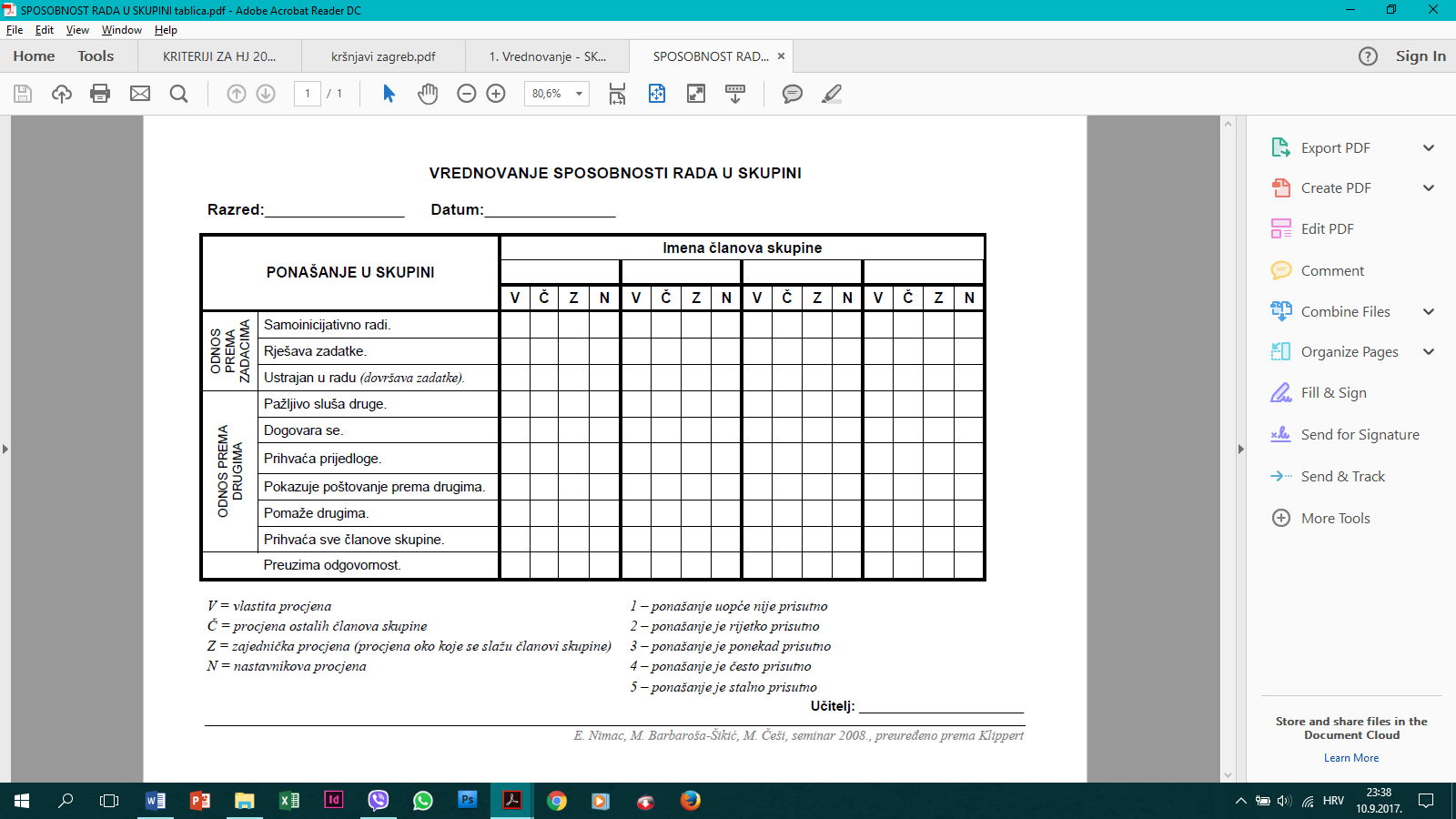 KVALITETA PREDSTAVLJANJAPočetni stupanjKriteriji za brojčano ocjenjivanjeViši stupanjKriteriji za brojčano ocjenjivanjeNapredni stupanjKriteriji za brojčano ocjenjivanjePROCJENA/SAMOPROCJENA POSTIGNUĆA RECITIRANJU/ČITANJU POEZIJE(zaokruži ocjenu od 1 do 5)IX. Zaključna ocjenaZaključna ocjena nije nužno aritmetička sredina pojedinačnih ocjena iz rubrike, ne temelji se samo na sumativnome vrednovanju. Ona treba odražavati ono što je učenik dominantno pokazao vrednovanjem naučenoga u pojedinim elementima, ali u određenoj mjeri treba uvažiti i pokazatelje o učenikovu učenju i napredovanju prikupljene drugim pristupima vrednovanja. U obzir se uzimaju bilješke o praćenju učenika. Pri zaključivanju ocjena učitelj daje i usmeno osvrt svakome učeniku posebno na njegov trud, rad i napredak tijekom protekle školske godine. Ako zaključna ocjena, prema prosudbi učitelja i sposobnostima učenika, može biti sljedeće godine bolja, učenika se još jednom potiče na promjenu strategija učenja i na jačanje kompetencija koje je uspješno razvijao dosad. Tijekom zaključivanja ocjene učitelj se učeniku treba razgovorom približiti kako bi se učenik osjećao dobro i uvažavano.Ako učenik želi zaslužiti višu zaključnu ocjenu od predložene, provjerava se znanje nastavnog područja iz kojega ima niže ocjene od očekivane zaključne ocjene, i to onih dijelova gradiva iz kojih je bio pokazao slabije znanje. Učitelj ga obavještava o tome koji dio gradiva treba ispraviti te na koji će način provjera biti provedena.  Kriteriji pri donošenju zaključne ocjeneOBLICI VREDNOVANJAOBLICI VREDNOVANJAOBLICI VREDNOVANJAVREDNOVANJE ZA UČENJE (povratna informacija učitelja)VREDNOVANJE KAO UČENJE(vršnjačko vrednovanje i samovrednovanje)VREDNOVANJE NAUČENOGAargumentirane raspravepromatranjerješavanje problemaposteripitanja radi provjere razumijevanjadomaće zadaćekratke pisane provjereizlazne karticegrafički organizatori znanjarazmjena informacija o učenju i rezultatima učenjatrominutna stanka(samo)procjena uradakalista za procjenurubrikepisane provjereusmeno ispitivanjeanaliza mape radovaopažanje izvedbe učenikaprocjena rasprave u kojoj sudjeluje učenikanaliza učeničkih radovaHRVATSKI JEZIK I KOMUNIKACIJAHRVATSKI JEZIK I KOMUNIKACIJAHRVATSKI JEZIK I KOMUNIKACIJAHRVATSKI JEZIK I KOMUNIKACIJAHRVATSKI JEZIK I KOMUNIKACIJAHRVATSKI JEZIK I KOMUNIKACIJAHRVATSKI JEZIK I KOMUNIKACIJAODGOJNO-OBRAZOVNI ISHODRAZINA USVOJENOSTI ISHODA I PODISHODARAZINA USVOJENOSTI ISHODA I PODISHODARAZINA USVOJENOSTI ISHODA I PODISHODARAZINA USVOJENOSTI ISHODA I PODISHODARAZINA USVOJENOSTI ISHODA I PODISHODARAZINA USVOJENOSTI ISHODA I PODISHODAODGOJNO-OBRAZOVNI ISHODDOVOLJNADOVOLJNADOBRAVRLO DOBRAVRLO DOBRAODLIČNAHJ A.5.1.Učenik govori i razgovara u skladu s interesima, potrebama i iskustvom.– rijeko primjenjuje različite govorne činove i uz pomoć učitelja pripovijeda kronološki– rijeko primjenjuje različite govorne činove i uz pomoć učitelja pripovijeda kronološki– povremeno primjenjuje različite govorne činove i djelomično samostalno pripovijeda kronološki– uglavnom primjenjuje različite govorne činove i uglavnom samostalno pripovijeda kronološki– uglavnom primjenjuje različite govorne činove i uglavnom samostalno pripovijeda kronološki– redovito primjenjuje različite govorne činove i samostalno pripovijeda kronološkiHJ A.5.1.Učenik govori i razgovara u skladu s interesima, potrebama i iskustvom.– uz pomoć učitelja prepoznaje različite svrhe govorenja (osobna i javna) te slabo, tek na poticaj učitelja primjenjuje različite govorne činove (zahtjev, isprika, zahvala i poziv)– povremeno odgovara na pitanja učitelja i razgovara o svakodnevnim događajima – uz pomoć učitelja slabo usmeno opisuje prema zadanoj strukturi i modelu, poštuje temu – slabo i uz pomoć učitelja (smjernica i potpitanja) usmeno pripovijeda kronološki nižući događaje – slabo razgovjetno govori i slabo točno intonira rečenice, može točno intonirati rečenicu ponavljajući za učiteljem– uz pomoć učitelja prepoznaje različite svrhe govorenja (osobna i javna) te slabo, tek na poticaj učitelja primjenjuje različite govorne činove (zahtjev, isprika, zahvala i poziv)– povremeno odgovara na pitanja učitelja i razgovara o svakodnevnim događajima – uz pomoć učitelja slabo usmeno opisuje prema zadanoj strukturi i modelu, poštuje temu – slabo i uz pomoć učitelja (smjernica i potpitanja) usmeno pripovijeda kronološki nižući događaje – slabo razgovjetno govori i slabo točno intonira rečenice, može točno intonirati rečenicu ponavljajući za učiteljem– povremeno prepoznaje različite svrhe govorenja (osobna i javna) te djelomično primjenjuje različite govorne činove (zahtjev, isprika, zahvala i poziv)– na poticaj učitelja razgovara o svakodnevnim događajima i postavlja pitanja kako bi došao do informacije– djelomično samostalno usmeno opisuje prema zadanoj strukturi i smjernicama, poštuje temu, opisuje kratko i uglavnom logično – djelomično samostalno usmeno pripovijeda kronološki nižući događaje, pripovijeda kratko i uglavnom logično – djelomično razgovjetno govori i djelomično točno intonira rečenice, može točno intonirati rečenicu ponavljajući za učiteljem– uglavnom samostalno prepoznaje različite svrhe govorenja (osobna i javna) te  uglavnom samostalno primjenjuje različite govorne činove (zahtjev, isprika, zahvala i poziv)– povremeno samostalno potiče razgovor, odgovara na pitanja i postavlja pitanja kako bi došao do informacije– uglavnom samostalno usmeno opisuje prema zadanoj strukturi i smjernicama, poštuje temu, uglavnom opisuje logično, iscrpno i zanimljivo– uglavnom samostalno usmeno pripovijeda kronološki nižući događaje, pripovijeda logično, iscrpno i zanimljivo – uglavnom razgovjetno govori i uglavnom točno intonira rečenice, može točno intonirati rečenicu ponavljajući za učiteljem – uglavnom samostalno prepoznaje različite svrhe govorenja (osobna i javna) te  uglavnom samostalno primjenjuje različite govorne činove (zahtjev, isprika, zahvala i poziv)– povremeno samostalno potiče razgovor, odgovara na pitanja i postavlja pitanja kako bi došao do informacije– uglavnom samostalno usmeno opisuje prema zadanoj strukturi i smjernicama, poštuje temu, uglavnom opisuje logično, iscrpno i zanimljivo– uglavnom samostalno usmeno pripovijeda kronološki nižući događaje, pripovijeda logično, iscrpno i zanimljivo – uglavnom razgovjetno govori i uglavnom točno intonira rečenice, može točno intonirati rečenicu ponavljajući za učiteljem – samostalno prepoznaje različite svrhe govorenja (osobna i javna) te samostalno i spontano primjenjuje različite govorne činove (zahtjev, isprika, zahvala i poziv)– često samostalno potiče razgovor, odgovara na pitanja i postavlja pitanja kako bi došao do informacije– samostalno usmeno opisuje prema zadanoj strukturi i smjernicama, poštuje temu, opisuje logično, iscrpno i zanimljivo, pokazuje bogatstvo leksika i teži originalnosti– samostalno usmeno pripovijeda kronološki nižući događaje, pripovijeda logično, iscrpno i zanimljivo, služi se govornim vrednotama za zadržavanje pozornosti slušatelja– razgovjetno govori i točno intonira rečenice HJ A.5.2.Učenik sluša tekst, izdvaja ključne riječi i objašnjava značenje teksta.– sluša tekst, slabo izdvaja ključne riječi i uz pomoć učitelja piše bilješke– sluša tekst, slabo izdvaja ključne riječi i uz pomoć učitelja piše bilješke– sluša tekst, djelomično samostalno izdvaja ključne riječi i piše bilješke– sluša tekst, uglavnom uspješno izdvaja ključne riječi, uglavnom samostalno piše bilješke te prepričava tekst– sluša tekst, uglavnom uspješno izdvaja ključne riječi, uglavnom samostalno piše bilješke te prepričava tekst– sluša tekst, vrlo uspješno izdvaja ključne riječi,  samostalno piše bilješke, uspješno prepričava tekstHJ A.5.2.Učenik sluša tekst, izdvaja ključne riječi i objašnjava značenje teksta.– uz višestruke poticaje sluša tekst – točno odgovara na pitanja učitelja o sadržaju slušanoga teksta– uz pomoć učitelja izdvaja ključne riječi te piše kratke i djelomično jasne bilješke o slušanome tekstu, uz pomoć učitelja razlikuje bitno od nebitnoga– uz pomoć učitelja djelomično jasno i logično prepričava slušani tekst služeći se bilješkama– rijetko točno objašnjava nepoznate riječi na temelju vođenoga razgovora – značenje riječi u rječniku traži na poticaj učitelja– uz višestruke poticaje sluša tekst – točno odgovara na pitanja učitelja o sadržaju slušanoga teksta– uz pomoć učitelja izdvaja ključne riječi te piše kratke i djelomično jasne bilješke o slušanome tekstu, uz pomoć učitelja razlikuje bitno od nebitnoga– uz pomoć učitelja djelomično jasno i logično prepričava slušani tekst služeći se bilješkama– rijetko točno objašnjava nepoznate riječi na temelju vođenoga razgovora – značenje riječi u rječniku traži na poticaj učitelja– uz početni poticaj sluša tekst – uz povremenu pomoć učitelja prepričava i objašnjava sadržaj slušanoga teksta– uz povremenu pomoć učitelja izdvaja ključne riječi te piše uglavnom jasne kratke bilješke o slušanome tekstu, uz povremenu pomoć učitelja razlikuje bitno od nebitnoga– uz pomoć učitelja uglavnom jasno i logično prepričava slušani tekst služeći se bilješkama– djelomično točno objašnjava nepoznate riječi na temelju vođenoga razgovora – povremeno samostalno traži značenje riječi u rječniku – uz početni poticaj pažljivo sluša tekst – samostalno prepričava i objašnjava sadržaj slušanoga teksta– uglavnom samostalno izdvaja ključne riječi i piše jasne kratke bilješke o slušanome tekstu, uglavnom razlikuje bitno od nebitnoga– samostalno, uglavnom jasno i logično prepričava slušani tekst služeći se bilješkama– uglavnom točno objašnjava nepoznate riječi na temelju vođenoga razgovora – uglavnom samostalno traži značenje riječi u rječniku – uz početni poticaj pažljivo sluša tekst – samostalno prepričava i objašnjava sadržaj slušanoga teksta– uglavnom samostalno izdvaja ključne riječi i piše jasne kratke bilješke o slušanome tekstu, uglavnom razlikuje bitno od nebitnoga– samostalno, uglavnom jasno i logično prepričava slušani tekst služeći se bilješkama– uglavnom točno objašnjava nepoznate riječi na temelju vođenoga razgovora – uglavnom samostalno traži značenje riječi u rječniku – uz početni poticaj pažljivo i aktivno sluša tekst – samostalno prepričava i objašnjava sadržaj slušanoga teksta, postavlja pitanja o tekstu– samostalno izdvaja ključne riječi i piše jasne bilješke o slušanome tekstu, razlikuje bitno od nebitnoga– samostalno, jasno i logično prepričava slušani tekst služeći se bilješkama– redovito točno objašnjava nepoznate riječi na temelju vođenoga razgovora – samostalno traži značenje riječi u rječnikuHJ A.5.3.Učenik čita tekst, izdvaja ključne riječi i objašnjava značenje teksta.– čita tekst, slabo izdvaja ključne riječi i uz pomoć učitelja piše bilješke– čita tekst, slabo izdvaja ključne riječi i uz pomoć učitelja piše bilješke– čita tekst, djelomično samostalno izdvaja ključne riječi i  piše bilješke– čita tekst, uglavnom uspješno izdvaja ključne riječi, uglavnom samostalno piše bilješke te prepričava tekst– čita tekst, uglavnom uspješno izdvaja ključne riječi, uglavnom samostalno piše bilješke te prepričava tekst– čita tekst, vrlo uspješno izdvaja ključne riječi,  samostalno piše bilješke, uspješno prepričava tekstHJ A.5.3.Učenik čita tekst, izdvaja ključne riječi i objašnjava značenje teksta.– slabo, uz pomoć učitelja prepoznaje svrhu čitanja (osobna i javna)– uz pomoć učitelja uočava sastavne elemente grafičke strukture teksta (naslov, podnaslove, fotografije i/ili ilustracije)– naglas čita tekst uz često zastajkivanje ili pogrešno izgovaranje višesložnih riječi, ne poštuje rečenične intonacije – točno odgovara na pitanja učitelja o sadržaju pročitanoga teksta – uz pomoć učitelja izdvaja ključne riječi i piše kratke i djelomično jasne bilješke o pročitanome tekstu, uz pomoć učitelja razlikuje bitno od nebitnoga– rijetko jasno i logično prepričava pročitani tekst služeći se bilješkama– rijetko točno objašnjava nepoznate riječi na temelju vođenoga razgovora i zaključivanja iz konteksta– uz pomoć učitelja služi se sadržajem i kazalom pojmova u traženju informacija– uz pomoć učitelja služi se osnovnim tehnikama pretraživanja interneta i knjižničnih kataloga– slabo, uz pomoć učitelja prepoznaje svrhu čitanja (osobna i javna)– uz pomoć učitelja uočava sastavne elemente grafičke strukture teksta (naslov, podnaslove, fotografije i/ili ilustracije)– naglas čita tekst uz često zastajkivanje ili pogrešno izgovaranje višesložnih riječi, ne poštuje rečenične intonacije – točno odgovara na pitanja učitelja o sadržaju pročitanoga teksta – uz pomoć učitelja izdvaja ključne riječi i piše kratke i djelomično jasne bilješke o pročitanome tekstu, uz pomoć učitelja razlikuje bitno od nebitnoga– rijetko jasno i logično prepričava pročitani tekst služeći se bilješkama– rijetko točno objašnjava nepoznate riječi na temelju vođenoga razgovora i zaključivanja iz konteksta– uz pomoć učitelja služi se sadržajem i kazalom pojmova u traženju informacija– uz pomoć učitelja služi se osnovnim tehnikama pretraživanja interneta i knjižničnih kataloga– djelomično samostalno prepoznaje svrhu čitanja – djelomično samostalno uočava sastavne elemente grafičke strukture teksta (naslov, podnaslove, fotografije i/ili ilustracije)– naglas čita tekst uz povremeno zastajkivanje kod višesložnih riječi, uglavnom poštuje rečenične intonacije – uz povremenu pomoć učitelja prepričava i objašnjava sadržaj pročitanoga teksta– djelomično samostalno izdvaja ključne riječi i piše uglavnom jasne kratke bilješke o pročitanome tekstu, uz povremenu pomoć učitelja razlikuje bitno od nebitnoga– djelomično jasno i logično prepričava pročitani tekst služeći se bilješkama– djelomično točno objašnjava nepoznate riječi na temelju vođenoga razgovora i zaključivanja iz konteksta– djelomično se samostalno služi sadržajem i kazalom pojmova u traženju informacija– djelomično se samostalno služi osnovnim tehnikama pretraživanja interneta i knjižničnih kataloga– uglavnom samostalno prepoznaje svrhu čitanja – uglavnom samostalno uočava sastavne elemente grafičke strukture teksta (naslov, podnaslove, fotografije i/ili ilustracije)– naglas čita tekst fluentno i točno, poštuje rečenične intonacije, ali bez izražajnosti – uglavnom samostalno prepričava i uglavnom točno objašnjava sadržaj pročitanoga teksta– uglavnom samostalno izdvaja ključne riječi i piše jasne kratke bilješke o pročitanome tekstu, uglavnom razlikuje bitno od nebitnoga– uglavnom samostalno, uglavnom jasno i logično prepričava pročitani tekst služeći se bilješkama– uglavnom točno objašnjava nepoznate riječi na temelju vođenoga razgovora i zaključivanja iz konteksta– uglavnom se samostalno služi sadržajem i kazalom pojmova u traženju informacija– uglavnom se samostalno služi osnovnim tehnikama pretraživanja interneta i knjižničnih kataloga– uglavnom samostalno prepoznaje svrhu čitanja – uglavnom samostalno uočava sastavne elemente grafičke strukture teksta (naslov, podnaslove, fotografije i/ili ilustracije)– naglas čita tekst fluentno i točno, poštuje rečenične intonacije, ali bez izražajnosti – uglavnom samostalno prepričava i uglavnom točno objašnjava sadržaj pročitanoga teksta– uglavnom samostalno izdvaja ključne riječi i piše jasne kratke bilješke o pročitanome tekstu, uglavnom razlikuje bitno od nebitnoga– uglavnom samostalno, uglavnom jasno i logično prepričava pročitani tekst služeći se bilješkama– uglavnom točno objašnjava nepoznate riječi na temelju vođenoga razgovora i zaključivanja iz konteksta– uglavnom se samostalno služi sadržajem i kazalom pojmova u traženju informacija– uglavnom se samostalno služi osnovnim tehnikama pretraživanja interneta i knjižničnih kataloga– samostalno prepoznaje svrhu čitanja– samostalno uočava sastavne elemente grafičke strukture teksta (naslov, podnaslove, fotografije i/ili ilustracije)– naglas čita tekst fluentno i točno, poštuje rečenične intonacije, u čitanju postiže izražajnost – samostalno prepričava i objašnjava sadržaj pročitanoga teksta, postavlja pitanja o tekstu– samostalno izdvaja ključne riječi i piše jasne kratke bilješke o pročitanome tekstu, razlikuje bitno od nebitnoga– samostalno jasno i logično prepričava pročitani tekst služeći se bilješkama– redovito točno objašnjava nepoznate riječi na temelju vođenoga razgovora i zaključivanja iz konteksta– samostalno se služi sadržajem i kazalom pojmova u traženju informacija– samostalno se služi osnovnim tehnikama pretraživanja interneta i knjižničnih katalogaHJ A.5.4.Učenik piše tekstove trodijelne strukture u skladu s temom.– piše pripovjedne tekstove trodijelne strukture ne postižući cjelovitost teksta i stilsku ujednačenost– piše pripovjedne tekstove trodijelne strukture djelomično postižući cjelovitost teksta i stilsku ujednačenost– piše pripovjedne tekstove trodijelne strukture djelomično postižući cjelovitost teksta i stilsku ujednačenost– piše pripovjedne tekstove trodijelne strukture uglavnom postižući cjelovitost teksta i stilsku ujednačenost– piše pripovjedne tekstove trodijelne strukture postižući cjelovitost teksta i stilsku ujednačenost– piše pripovjedne tekstove trodijelne strukture postižući cjelovitost teksta i stilsku ujednačenostHJ A.5.4.Učenik piše tekstove trodijelne strukture u skladu s temom.– uz pomoć i vodstvo učitelja utvrđuje temu: čita i istražuje o temi u različitim izvorima– uz pomoć učitelja piše bilješke o temi: u natuknicama navodi podteme razrađujući temu, bilješke su neuredne i slabo pregledne– prema modelu piše tekst trodijelne strukture u skladu sa slobodno odabranom ili zadanom temom ne postižući cjelovitost teksta i stilsku ujednačenost– prema modelu opisuje osobu ne postižući cjelovitost teksta i stilsku ujednačenost– uz pomoć učitelja (smjernica i potpitanja) pripovijeda kronološki nižući događaje, slabo postiže ulančanost rečenica– uz pomoć učitelja služi se novim riječima koje je čuo ili pročitao istražujući o temi– na poticaj i uz pomoć učitelja provjerava točnost informacija– rijetko točno citira i navodi ime autora– rijetko točno piše veliko početno slovo u jednorječnim i višerječnim imenima (vlastite imenice i posvojni pridjevi) u poznatim primjerima– uz pomoć učitelja služi se pravopisom radi poštivanja pravopisne norme– rijetko piše u skladu s usvojenim gramatičkim i pravopisnim pravilima– uz povremenu pomoć učitelja utvrđuje temu: čita i istražuje o temi u različitim izvorima, djelomično povezuje temu sa stečenim znanjem i iskustvom– djelomično samostalno piše bilješke o temi: u natuknicama navodi podteme razrađujući temu, bilješke su djelomično uredne i pregledne– prema smjernicama piše tekst trodijelne strukture u skladu sa slobodno odabranom ili zadanom temom djelomično postižući cjelovitost teksta i stilsku ujednačenost– prema smjernicama opisuje osobu djelomično postižući cjelovitost teksta i stilsku ujednačenost– uglavnom samostalno pripovijeda kronološki nižući događaje, djelomično postiže ulančanost rečenica– na poticaj učitelja služi se novim riječima koje je čuo ili pročitao istražujući o temi– na poticaj učitelja provjerava točnost informacija– djelomično točno citira i navodi ime autora– djelomično točno piše veliko početno slovo u jednorječnim i višerječnim imenima (vlastite imenice i posvojni pridjevi) u poznatim primjerima– na poticaj učitelja služi se pravopisom radi poštivanja pravopisne norme– djelomično točno piše u skladu s usvojenim gramatičkim i pravopisnim pravilima– uz povremenu pomoć učitelja utvrđuje temu: čita i istražuje o temi u različitim izvorima, djelomično povezuje temu sa stečenim znanjem i iskustvom– djelomično samostalno piše bilješke o temi: u natuknicama navodi podteme razrađujući temu, bilješke su djelomično uredne i pregledne– prema smjernicama piše tekst trodijelne strukture u skladu sa slobodno odabranom ili zadanom temom djelomično postižući cjelovitost teksta i stilsku ujednačenost– prema smjernicama opisuje osobu djelomično postižući cjelovitost teksta i stilsku ujednačenost– uglavnom samostalno pripovijeda kronološki nižući događaje, djelomično postiže ulančanost rečenica– na poticaj učitelja služi se novim riječima koje je čuo ili pročitao istražujući o temi– na poticaj učitelja provjerava točnost informacija– djelomično točno citira i navodi ime autora– djelomično točno piše veliko početno slovo u jednorječnim i višerječnim imenima (vlastite imenice i posvojni pridjevi) u poznatim primjerima– na poticaj učitelja služi se pravopisom radi poštivanja pravopisne norme– djelomično točno piše u skladu s usvojenim gramatičkim i pravopisnim pravilima– uglavnom samostalno utvrđuje temu: čita i istražuje o temi u različitim izvorima, uglavnom povezuje temu sa stečenim znanjem i iskustvom– uglavnom samostalno piše bilješke o temi: u natuknicama navodi podteme razrađujući temu, bilješke su uglavnom uredne i pregledne– prema smjernicama piše tekst trodijelne strukture u skladu sa slobodno odabranom ili zadanom temom uglavnom postižući cjelovitost teksta i stilsku ujednačenost– prema smjernicama opisuje osobu uglavnom postižući cjelovitost teksta i stilsku ujednačenost– pripovijeda kronološki nižući događaje uglavnom povezujući rečenice tako da sljedeća proizlazi iz prethodne– uglavnom se samostalno služi novim riječima koje je čuo ili pročitao istražujući o temi– uglavnom samostalno provjerava točnost informacija– uglavnom točno citira i navodi ime autora– uglavnom točno piše veliko početno slovo u jednorječnim i višerječnim imenima (vlastite imenice i posvojni pridjevi) u poznatim i nepoznatim primjerima– uglavnom se samostalno služi pravopisom radi poštivanja pravopisne norme– uglavnom točno piše u skladu s usvojenim gramatičkim i pravopisnim pravilima– samostalno utvrđuje temu: čita i istražuje o temi u različitim izvorima, povezuje temu sa stečenim znanjem i iskustvom– samostalno piše bilješke o temi: u natuknicama navodi podteme razrađujući temu, vodi bilješke uredno i pregledno– prema vlastitome planu piše tekst trodijelne strukture u skladu sa slobodno odabranom ili zadanom temom postižući cjelovitost teksta i stilsku ujednačenost, pokazuje bogatstvo leksika i teži originalnosti– izrađuje vlastiti plan opisa te opisuje osobu navodeći pojedinosti i iskazujući svoj doživljaj osobe– pripovijeda kronološki nižući događaje povezujući rečenice tako da sljedeća proizlazi iz prethodne– služi se novim riječima koje je čuo ili pročitao istražujući o temi– samostalno provjerava točnost informacija– točno citira i navodi ime autora– točno piše veliko početno slovo u jednorječnim i višerječnim imenima (vlastite imenice i posvojni pridjevi) u poznatim i nepoznatim primjerima– samostalno se služi pravopisom radi poštivanja pravopisne norme– piše u skladu s usvojenim gramatičkim i pravopisnim pravilima– samostalno utvrđuje temu: čita i istražuje o temi u različitim izvorima, povezuje temu sa stečenim znanjem i iskustvom– samostalno piše bilješke o temi: u natuknicama navodi podteme razrađujući temu, vodi bilješke uredno i pregledno– prema vlastitome planu piše tekst trodijelne strukture u skladu sa slobodno odabranom ili zadanom temom postižući cjelovitost teksta i stilsku ujednačenost, pokazuje bogatstvo leksika i teži originalnosti– izrađuje vlastiti plan opisa te opisuje osobu navodeći pojedinosti i iskazujući svoj doživljaj osobe– pripovijeda kronološki nižući događaje povezujući rečenice tako da sljedeća proizlazi iz prethodne– služi se novim riječima koje je čuo ili pročitao istražujući o temi– samostalno provjerava točnost informacija– točno citira i navodi ime autora– točno piše veliko početno slovo u jednorječnim i višerječnim imenima (vlastite imenice i posvojni pridjevi) u poznatim i nepoznatim primjerima– samostalno se služi pravopisom radi poštivanja pravopisne norme– piše u skladu s usvojenim gramatičkim i pravopisnim pravilimaHJ A.5.5.Učenik oblikuje tekst i primjenjuje znanja o promjenjivim i nepromjenjivim riječima na oglednim i čestim primjerima.– slabo razlikuje vrste promjenjivih i nepromjenjivih riječi na oglednim i čestim primjerima u oblikovanju teksta– djelomično razlikuje vrste promjenjivih i nepromjenjivih riječi na oglednim i čestim primjerima u oblikovanju teksta– djelomično razlikuje vrste promjenjivih i nepromjenjivih riječi na oglednim i čestim primjerima u oblikovanju teksta– uglavnom razlikuje vrste promjenjivih i nepromjenjivih riječi na oglednim i čestim primjerima u oblikovanju teksta– razlikuje vrste promjenjivih i nepromjenjivih riječi na oglednim i čestim primjerima u oblikovanju teksta– razlikuje vrste promjenjivih i nepromjenjivih riječi na oglednim i čestim primjerima u oblikovanju tekstaHJ A.5.5.Učenik oblikuje tekst i primjenjuje znanja o promjenjivim i nepromjenjivim riječima na oglednim i čestim primjerima.– slabo razlikuje morfološke kategorije kojima se uspostavljaju veze među riječima: rod, broj, padež, lice i vrijeme– uz pomoć učitelja prepoznaje infinitiv, glagolski pridjev radni, pomoćne glagole– uz pomoć učitelja izriče prezent, perfekt i futur I.– uz pomoć učitelja razlikuje opće i vlastite imenice, opisne, posvojne i gradivne pridjeve– uz pomoć učitelja uočava padeže kao različite oblike iste riječi na čestim i oglednim primjerima– prema modelu provodi stupnjevanje pridjeva na uporabnoj razini– slabo provodi glasovne promjene u prototipnim riječima– uz pomoć učitelja razlikuje nepromjenjive riječi u službi: izricanja okolnosti radnje, odnosa među riječima i povezivanja i preoblike rečenice– djelomično razlikuje morfološke kategorije kojima se uspostavljaju veze među riječima: rod, broj, padež, lice i vrijeme– djelomično samostalno prepoznaje infinitiv, glagolski pridjev radni, pomoćne glagole– djelomično samostalno izriče prezent, perfekt i futur I.– djelomično samostalno razlikuje opće i vlastite imenice, opisne, posvojne i gradivne pridjeve– djelomično samostalno uočava padeže kao različite oblike iste riječi na čestim i oglednim primjerima– djelomično točno provodi stupnjevanje pridjeva na uporabnoj razini– djelomično provodi glasovne promjene u riječima– djelomično samostalno razlikuje nepromjenjive riječi u službi: izricanja okolnosti radnje, odnosa među riječima i povezivanja i preoblike rečenice– djelomično razlikuje morfološke kategorije kojima se uspostavljaju veze među riječima: rod, broj, padež, lice i vrijeme– djelomično samostalno prepoznaje infinitiv, glagolski pridjev radni, pomoćne glagole– djelomično samostalno izriče prezent, perfekt i futur I.– djelomično samostalno razlikuje opće i vlastite imenice, opisne, posvojne i gradivne pridjeve– djelomično samostalno uočava padeže kao različite oblike iste riječi na čestim i oglednim primjerima– djelomično točno provodi stupnjevanje pridjeva na uporabnoj razini– djelomično provodi glasovne promjene u riječima– djelomično samostalno razlikuje nepromjenjive riječi u službi: izricanja okolnosti radnje, odnosa među riječima i povezivanja i preoblike rečenice– uglavnom razlikuje morfološke kategorije kojima se uspostavljaju veze među riječima: rod, broj, padež, lice i vrijeme– uglavnom samostalno infinitiv, glagolski pridjev radni, pomoćne glagole– uglavnom samostalno izriče prezent, perfekt i futur I.– uglavnom samostalno razlikuje opće i vlastite imenice, opisne, posvojne i gradivne pridjeve– uglavnom samostalno uočava padeže kao različite oblike iste riječi na čestim i oglednim primjerima– uglavnom točno provodi stupnjevanje pridjeva na uporabnoj razini– uglavnom provodi (i, gdje je potrebno, bilježi) glasovne promjene u riječima– uglavnom samostalno razlikuje nepromjenjive riječi u službi: izricanja okolnosti radnje, odnosa među riječima i povezivanja i preoblike rečenice– razlikuje morfološke kategorije kojima se uspostavljaju veze među riječima: rod, broj, padež, lice i vrijeme– samostalno prepoznaje infinitiv, glagolski pridjev radni, pomoćne glagole– samostalno izriče prezent, perfekt i futur I.– samostalno razlikuje opće i vlastite imenice, opisne, posvojne i gradivne pridjeve– samostalno uočava padeže kao različite oblike iste riječi na čestim i oglednim primjerima– samostalno i točno provodi stupnjevanje pridjeva na uporabnoj razini– samostalno i točno provodi (i, gdje je potrebno, bilježi) glasovne promjene u riječima– samostalno razlikuje nepromjenjive riječi u službi: izricanja okolnosti radnje, odnosa među riječima i povezivanja i preoblike rečenice – razlikuje morfološke kategorije kojima se uspostavljaju veze među riječima: rod, broj, padež, lice i vrijeme– samostalno prepoznaje infinitiv, glagolski pridjev radni, pomoćne glagole– samostalno izriče prezent, perfekt i futur I.– samostalno razlikuje opće i vlastite imenice, opisne, posvojne i gradivne pridjeve– samostalno uočava padeže kao različite oblike iste riječi na čestim i oglednim primjerima– samostalno i točno provodi stupnjevanje pridjeva na uporabnoj razini– samostalno i točno provodi (i, gdje je potrebno, bilježi) glasovne promjene u riječima– samostalno razlikuje nepromjenjive riječi u službi: izricanja okolnosti radnje, odnosa među riječima i povezivanja i preoblike rečenice HJ A.5.6.Učenik uočava jezičnu raznolikost hrvatskoga jezika u užem i širem okružju.– rijetko prepoznaje komunikacijske situacije koje zahtijevaju uporabu standardnoga jezika– povremeno prepoznaje komunikacijske situacije koje zahtijevaju uporabu standardnoga jezika– povremeno prepoznaje komunikacijske situacije koje zahtijevaju uporabu standardnoga jezika– uglavnom prepoznaje komunikacijske situacije koje zahtijevaju uporabu standardnoga jezika– redovito prepoznaje komunikacijske situacije koje zahtijevaju uporabu standardnoga jezika– redovito prepoznaje komunikacijske situacije koje zahtijevaju uporabu standardnoga jezikaHJ A.5.6.Učenik uočava jezičnu raznolikost hrvatskoga jezika u užem i širem okružju.– odgovara na učiteljeva pitanja o službenoj ulozi i uporabi hrvatskoga jezika i latiničnoga pisma u Republici Hrvatskoj– uz pomoć učitelja razlikuje hrvatski standardni jezik od materinskoga jezika, drugoga jezika, jezika nacionalnih manjina – uz pomoć učitelja uspoređuje vlastiti mjesni govor i narječje s hrvatskim standardnim jezikom– uz pomoć učitelja prepoznaje i izdvaja riječi mjesnoga govora i narječja, razgovornoga jezika te ih zamjenjuje riječima hrvatskoga standardnog jezika– slabo razlikuje vlastiti mjesni govor i narječje od drugih govora i narječja– djelomično samostalno objašnjava službenu ulogu i uporabu hrvatskoga jezika i latiničnoga pisma u Republici Hrvatskoj– djelomično samostalno razlikuje hrvatski standardni jezik od materinskoga jezika, drugoga jezika, jezika nacionalnih manjina te ih prepoznaje u primjerima– djelomično samostalno uspoređuje vlastiti mjesni govor i narječje s hrvatskim standardnim jezikom– djelomično samostalno prepoznaje i izdvaja riječi mjesnoga govora i narječja, razgovornoga jezika te ih zamjenjuje riječima hrvatskoga standardnog jezika– djelomično razlikuje vlastiti mjesni govor i narječje od drugih govora i narječja– djelomično samostalno objašnjava službenu ulogu i uporabu hrvatskoga jezika i latiničnoga pisma u Republici Hrvatskoj– djelomično samostalno razlikuje hrvatski standardni jezik od materinskoga jezika, drugoga jezika, jezika nacionalnih manjina te ih prepoznaje u primjerima– djelomično samostalno uspoređuje vlastiti mjesni govor i narječje s hrvatskim standardnim jezikom– djelomično samostalno prepoznaje i izdvaja riječi mjesnoga govora i narječja, razgovornoga jezika te ih zamjenjuje riječima hrvatskoga standardnog jezika– djelomično razlikuje vlastiti mjesni govor i narječje od drugih govora i narječja– uglavnom samostalno objašnjava službenu ulogu i uporabu hrvatskoga jezika i latiničnoga pisma u Republici Hrvatskoj– uglavnom samostalno razlikuje hrvatski standardni jezik od materinskoga jezika, drugoga jezika, jezika nacionalnih manjina te uglavnom samostalno navodi primjere– uglavnom samostalno uspoređuje vlastiti mjesni govor i narječje s hrvatskim standardnim jezikom– uglavnom samostalno prepoznaje i izdvaja riječi mjesnoga govora i narječja, razgovornoga jezika te ih zamjenjuje riječima hrvatskoga standardnog jezika– uglavnom razlikuje vlastiti mjesni govor i narječje od drugih govora i narječja– samostalno objašnjava službenu ulogu i uporabu hrvatskoga jezika i latiničnoga pisma u Republici Hrvatskoj– samostalno razlikuje hrvatski standardni jezik od materinskoga jezika, drugoga jezika, jezika nacionalnih manjina te navodi primjere– samostalno uspoređuje vlastiti mjesni govor i narječje s hrvatskim standardnim jezikom– samostalno prepoznaje i izdvaja riječi mjesnoga govora i narječja, razgovornoga jezika te ih zamjenjuje riječima hrvatskoga standardnog jezika– razlikuje vlastiti mjesni govor i narječje od drugih govora i narječja– samostalno objašnjava službenu ulogu i uporabu hrvatskoga jezika i latiničnoga pisma u Republici Hrvatskoj– samostalno razlikuje hrvatski standardni jezik od materinskoga jezika, drugoga jezika, jezika nacionalnih manjina te navodi primjere– samostalno uspoređuje vlastiti mjesni govor i narječje s hrvatskim standardnim jezikom– samostalno prepoznaje i izdvaja riječi mjesnoga govora i narječja, razgovornoga jezika te ih zamjenjuje riječima hrvatskoga standardnog jezika– razlikuje vlastiti mjesni govor i narječje od drugih govora i narječjaKNJIŽEVNOST I STVARALAŠTVOKNJIŽEVNOST I STVARALAŠTVOKNJIŽEVNOST I STVARALAŠTVOKNJIŽEVNOST I STVARALAŠTVOKNJIŽEVNOST I STVARALAŠTVOODGOJNO-OBRAZOVNI ISHODRAZINA USVOJENOSTI ISHODA I PODISHODARAZINA USVOJENOSTI ISHODA I PODISHODARAZINA USVOJENOSTI ISHODA I PODISHODARAZINA USVOJENOSTI ISHODA I PODISHODAODGOJNO-OBRAZOVNI ISHODDOVOLJNADOBRAVRLO DOBRAODLIČNAHJ B.5.1.Učenik obrazlaže doživljaj književnoga teksta, objašnjava uočene ideje povezujući tekst sa svijetom oko sebe.– izražava emocionalni doživljaj i slabo razumijevanje književnoga teksta– izražava emocionalni doživljaj i djelomično razumijevanje književnoga teksta– izražava emocionalni doživljaj i uglavnom točno razumijevanje književnoga teksta– izražava emocionalni doživljaj i točno razumijevanje književnoga tekstaHJ B.5.1.Učenik obrazlaže doživljaj književnoga teksta, objašnjava uočene ideje povezujući tekst sa svijetom oko sebe.– na poticaj učitelja slabo izražava doživljaj o književnome tekstu– rijetko doživljavanjem pročitanoga izražava vlastite osjećaje, stavove i vrijednosti– rijetko komentira i obrazlaže vlastito razumijevanje književnoga teksta– uz pomoć učitelja prepoznaje glavne ideje i problematiku književnoga teksta – povremeno izražava doživljaj o književnome tekstu– povremeno doživljavanjem pročitanoga izražava vlastite osjećaje, stavove i vrijednosti– povremeno komentira i obrazlaže vlastito razumijevanje književnoga teksta– djelomično samostalno prepoznaje glavne ideje i problematiku književnoga teksta te ih povezuje sa stvarnošću– uglavnom redovito izražava doživljaj o književnome tekstu– uglavnom redovito doživljavanjem pročitanoga izražava vlastite osjećaje, stavove i vrijednosti– uglavnom redovito komentira i obrazlaže vlastito razumijevanje književnoga teksta– uglavnom samostalno prepoznaje glavne ideje i problematiku književnoga teksta te ih povezuje sa stvarnošću– redovito izražava doživljaj o književnome tekstu– redovito doživljavanjem pročitanoga izražava vlastite osjećaje, stavove i vrijednosti– redovito komentira i obrazlaže vlastito razumijevanje književnoga teksta– samostalno prepoznaje glavne ideje i problematiku književnoga teksta te ih povezuje sa stvarnošćuHJ B.5.2. Učenik razlikuje temeljna žanrovska obilježja književnoga teksta.– slabo razlikuje temeljna žanrovska obilježja na osnovi tematike i strukture teksta na poznatim primjerima– djelomično razlikuje temeljna žanrovska obilježja na osnovi tematike i strukture teksta na poznatim primjerima– uglavnom razlikuje temeljna žanrovska obilježja na osnovi tematike i strukture teksta na poznatim i novim primjerima– razlikuje temeljna žanrovska obilježja na osnovi tematike i strukture teksta na poznatim i novim primjerimaHJ B.5.2. Učenik razlikuje temeljna žanrovska obilježja književnoga teksta.– uočava književnost kao umjetnost riječi te uz pomoć učitelja objašnjava razliku između književnih i ostalih tekstova – uz pomoć učitelja razlikuje tekstove prema poetskim, proznim i dramskim obilježjima na osnovi tematike, likova i načina izlaganja, strukture teksta– uz pomoć učitelja primjenjuje temeljna književnoteorijska znanja (zvučnost i ritmičnost, stih, strofa; pripovijedanje o događajima, opisivanje, dijalog; sceničnost dramskoga teksta, dijalog, monolog, didaskalije) na konkretnim primjerima– uz pomoć učitelja djelomično prepoznaje jezično-stilska obilježja književnoga teksta na konkretnim primjerima: preneseno značenje, pjesnička slika, epitet, usporedba– uočava književnost kao umjetnost riječi te djelomično samostalno objašnjava razliku između književnih i ostalih tekstova navodeći primjere– djelomično samostalno razlikuje tekstove prema poetskim, proznim i dramskim obilježjima na osnovi tematike, likova i načina izlaganja, strukture teksta– djelomično samostalno primjenjuje temeljna književnoteorijska znanja (zvučnost i ritmičnost, stih, strofa; pripovijedanje o događajima, opisivanje, dijalog; sceničnost dramskoga teksta, dijalog, monolog, didaskalije) na konkretnim primjerima– djelomično samostalno prepoznaje jezično-stilska obilježja književnoga teksta na konkretnim primjerima: preneseno značenje, pjesnička slika, epitet, usporedba– uočava književnost kao umjetnost riječi te uglavnom samostalno objašnjava razliku između književnih i ostalih tekstova navodeći primjere– uglavnom samostalno razlikuje tekstove prema poetskim, proznim i dramskim obilježjima na osnovi tematike, likova i načina izlaganja, strukture teksta– uglavnom samostalno primjenjuje temeljna književnoteorijska znanja (zvučnost i ritmičnost, stih, strofa; pripovijedanje o događajima, opisivanje, dijalog; sceničnost dramskoga teksta, dijalog, monolog, didaskalije) na konkretnim primjerima– uglavnom samostalno prepoznaje jezično-stilska obilježja književnoga teksta na konkretnim primjerima: preneseno značenje, pjesnička slika, epitet, usporedba– uočava književnost kao umjetnost riječi te samostalno objašnjava razliku između književnih i ostalih tekstova navodeći primjere– samostalno razlikuje tekstove prema poetskim, proznim i dramskim obilježjima na osnovi tematike, likova i načina izlaganja, strukture teksta– samostalno primjenjuje temeljna književnoteorijska znanja (zvučnost i ritmičnost, stih, strofa; pripovijedanje o događajima, opisivanje, dijalog; sceničnost dramskoga teksta, dijalog, monolog, didaskalije) na konkretnim primjerima– samostalno prepoznaje jezično-stilska obilježja književnoga teksta na konkretnim primjerima: preneseno značenje, pjesnička slika, epitet, usporedbaKULTURA I MEDIJIKULTURA I MEDIJIKULTURA I MEDIJIKULTURA I MEDIJIKULTURA I MEDIJIODGOJNO-OBRAZOVNI ISHODRAZINA USVOJENOSTI ISHODA I PODISHODARAZINA USVOJENOSTI ISHODA I PODISHODARAZINA USVOJENOSTI ISHODA I PODISHODARAZINA USVOJENOSTI ISHODA I PODISHODAODGOJNO-OBRAZOVNI ISHODDOVOLJNADOBRAVRLO DOBRAODLIČNAHJ C.5.1.Učenik razlikuje tiskane medijske tekstove i izdvaja tekstove / sadržaje koji promiču pozitivne vrijednosti.– uz pomoć učitelja nabraja sadržajne i grafičke elemente tiskanoga medijskoga teksta te prepoznaje pozitivne vrijednosti u medijskim tekstovima– djelomično samostalno nabraja sadržajne i grafičke elemente tiskanoga medijskoga teksta te prepoznaje pozitivne vrijednosti u medijskim tekstovima– uglavnom samostalno nabraja sadržajne i grafičke elemente tiskanoga medijskoga teksta te prepoznaje pozitivne vrijednosti u medijskim tekstovima– samostalno nabraja sadržajne i grafičke elemente tiskanoga medijskoga teksta te prepoznaje pozitivne vrijednosti u medijskim tekstovimaHJ C.5.1.Učenik razlikuje tiskane medijske tekstove i izdvaja tekstove / sadržaje koji promiču pozitivne vrijednosti.– uz pomoć učitelja razlikuje tiskane medijske tekstove prema učestalosti izlaženja (dnevne novine, tjedne, mjesečne i godišnje časopise)– uz pomoć učitelja uočava uporabu i organizaciju pojedinih sadržajnih i grafičkih elemenata u različitim tiskanim medijskim tekstovima radi prenošenja poruke– uz pomoć učitelja prepoznaje kako se grafičkim elementima (naslov, nadnaslov, podnaslov, fotografija/ilustracija, okvir) oblikuje značenje medijske poruke i stvara željeni učinak na primatelja– uz pomoć učitelja izdvaja sadržaje koji promiču pozitivne vrijednosti i potiču pozitivne komunikacijske obrasce– djelomično samostalno razlikuje tiskane medijske tekstove prema učestalosti izlaženja (dnevne novine, tjedne, mjesečne i godišnje časopise)– djelomično samostalno uočava uporabu i organizaciju pojedinih sadržajnih i grafičkih elemenata u različitim tiskanim medijskim tekstovima radi prenošenja poruke– djelomično samostalno prepoznaje kako se grafičkim elementima (naslov, nadnaslov, podnaslov, fotografija/ilustracija, okvir) oblikuje značenje medijske poruke i stvara željeni učinak na primatelja– djelomično samostalno izdvaja sadržaje koji promiču pozitivne vrijednosti i potiču pozitivne komunikacijske obrasce– uglavnom samostalno razlikuje tiskane medijske tekstove prema učestalosti izlaženja (dnevne novine, tjedne, mjesečne i godišnje časopise)– uglavnom samostalno uočava uporabu i organizaciju pojedinih sadržajnih i grafičkih elemenata u različitim tiskanim medijskim tekstovima radi prenošenja poruke– uglavnom samostalno prepoznaje kako se grafičkim elementima (naslov, nadnaslov, podnaslov, fotografija/ilustracija, okvir) oblikuje značenje medijske poruke i stvara željeni učinak na primatelja– uglavnom samostalno izdvaja sadržaje koji promiču pozitivne vrijednosti i potiču pozitivne komunikacijske obrasce– samostalno razlikuje tiskane medijske tekstove prema učestalosti izlaženja (dnevne novine, tjedne, mjesečne i godišnje časopise)– samostalno uočava uporabu i organizaciju pojedinih sadržajnih i grafičkih elemenata u različitim tiskanim medijskim tekstovima radi prenošenja poruke– samostalno prepoznaje kako se grafičkim elementima (naslov, nadnaslov, podnaslov, fotografija/ilustracija, okvir) oblikuje značenje medijske poruke i stvara željeni učinak na primatelja– samostalno izdvaja sadržaje koji promiču pozitivne vrijednosti i potiču pozitivne komunikacijske obrasceHJ C.5.2.Učenik opisuje značenje popularnokulturnih tekstova u kontekstu svakodnevnoga života.– uz pomoć učitelja povezuje popularno-kulturne tekstove sa svakodnevnim životom– djelomično samostalno povezuje popularnokulturne tekstove sa svakodnevnim životom– uglavnom samostalno povezuje popularno-kulturne tekstove sa svakodnevnim životom– samostalno povezuje popularnokulturne tekstove sa svakodnevnim životomHJ C.5.2.Učenik opisuje značenje popularnokulturnih tekstova u kontekstu svakodnevnoga života.– rijetko uočava vezu teksta i svijeta koji ga okružuje– uz pomoć učitelja opisuje značenje popularnokulturnih tekstova i povezuje ih sa svakodnevnim životom– uz pomoć učitelja uočava priču kao temelj popularnokulturnih tekstova– uz pomoć učitelja objašnjava pojam popularne kulture– povremeno uočava vezu teksta i svijeta koji ga okružuje– djelomično samostalno opisuje značenje popularnokulturnih tekstova i povezuje ih sa svakodnevnim životom– djelomično samostalno uočava priču kao temelj popularnokulturnih tekstova– djelomično samostalno objašnjava pojam popularne kulture– uglavnom redovito uočava vezu teksta i svijeta koji ga okružuje– uglavnom samostalno opisuje značenje popularnokulturnih tekstova i povezuje ih sa svakodnevnim životom– uglavnom samostalno uočava priču kao temelj popularnokulturnih tekstova– uglavnom samostalno objašnjava pojam popularne kulture– redovito uočava vezu teksta i svijeta koji ga okružuje– samostalno opisuje značenje popularnokulturnih tekstova i povezuje ih sa svakodnevnim životom– samostalno uočava priču kao temelj popularnokulturnih tekstova– samostalno objašnjava pojam popularne kultureHRVATSKI JEZIK I KOMUNIKACIJAHRVATSKI JEZIK I KOMUNIKACIJAHRVATSKI JEZIK I KOMUNIKACIJAHRVATSKI JEZIK I KOMUNIKACIJAHRVATSKI JEZIK I KOMUNIKACIJAODGOJNO-OBRAZOVNI ISHODRAZINA USVOJENOSTI ISHODA I PODISHODARAZINA USVOJENOSTI ISHODA I PODISHODARAZINA USVOJENOSTI ISHODA I PODISHODARAZINA USVOJENOSTI ISHODA I PODISHODAODGOJNO-OBRAZOVNI ISHODDOVOLJNADOBRAVRLO DOBRAODLIČNAHJ A.6.1.Učenik govori i razgovara o pročitanim iposlušanim tekstovima.– rijeko primjenjuje obrasce vođenja razgovora s obzirom na vrstu i svrhu razgovora i pripovijeda s različitih točaka gledišta– povremeno primjenjuje obrasce vođenja razgovora s obzirom na vrstu i svrhu razgovora i pripovijeda s različitih točaka gledišta– uglavnom primjenjuje obrasce vođenja razgovora s obzirom na vrstu i svrhu razgovora i pripovijeda s različitih točaka gledišta– redovito primjenjuje obrasce vođenja razgovora s obzirom na vrstu i svrhu razgovora i pripovijeda s različitih točaka gledištaHJ A.6.1.Učenik govori i razgovara o pročitanim iposlušanim tekstovima.– uz pomoć učiteljevih smjernica i potpitanja govori poštujući svrhu govorenja (osobna i javna)– uz pomoć učitelja izlaže na zadanu temu prema zadanoj strukturi i smjernicama, povremeno se udaljava od teme, izlaganje je djelomično jasno i logično– rijeko primjenjuje obrasce vođenja razgovora s obzirom na sugovornika, vrstu i svrhu razgovora (razgovor s vršnjacima ili odraslima, slobodni ili vođeni razgovor)– slabo i uz pomoć učitelja (smjernica i potpitanja) pripovijeda s različitih točaka gledišta, rijetko poštuje
 uzročno-posljedične veze– rijetko razlikuje i mijenja brzinu govorenja (usporena, srednja i ubrzana) kako bi postigao željeni učinak na slušatelja – djelomično samostalno govori poštujući svrhu govorenja (osobna i javna)– djelomično samostalno izlaže na zadanu temu prema zadanoj strukturi i smjernicama, poštuje temu, izlaže kratko i uglavnom logično – povremeno primjenjuje obrasce vođenja razgovora s obzirom na sugovornika, vrstu i svrhu razgovora (razgovor s vršnjacima ili odraslima, slobodni ili vođeni razgovor)– djelomično samostalno pripovijeda s različitih točaka gledišta, djelomično poštuje uzročno-posljedične veze, pripovijeda kratko i uglavnom logično – povremeno razlikuje i mijenja brzinu govorenja (usporena, srednja i ubrzana) kako bi postigao željeni učinak na slušatelja– uglavnom samostalno govori poštujući svrhu govorenja (osobna i javna)– uglavnom samostalno izlaže na zadanu temu prema zadanoj strukturi i smjernicama, poštuje temu, uglavnom izlaže logično, iscrpno i zanimljivo– uglavnom primjenjuje obrasce vođenja razgovora s obzirom na sugovornika, vrstu i svrhu razgovora (razgovor s vršnjacima ili odraslima, slobodni ili vođeni razgovor)– uglavnom samostalno pripovijeda s različitih točaka gledišta, uglavnom poštuje uzročno-posljedične veze, pripovijeda iscrpno i zanimljivo – uglavnom razlikuje i mijenja brzinu govorenja (usporena, srednja i ubrzana) kako bi postigao željeni učinak na slušatelja– samostalno govori poštujući svrhu govorenja (osobna i javna)– samostalno izlaže na zadanu temu prema zadanoj strukturi i smjernicama, poštuje temu, izlaže logično, iscrpno i zanimljivo, pokazuje bogatstvo leksika i teži originalnosti– redovito primjenjuje obrasce vođenja razgovora s obzirom na sugovornika, vrstu i svrhu razgovora (razgovor s vršnjacima ili odraslima, slobodni ili vođeni razgovor)– samostalno pripovijeda s različitih točaka gledišta, poštuje uzročno-posljedične veze, pripovijeda iscrpno i zanimljivo, služi se govornim vrednotama za zadržavanje pozornosti slušatelja– redovito razlikuje i mijenja brzinu govorenja (usporena, srednja i ubrzana) kako bi postigao željeni učinak na slušateljaHJ A.6.2.Učenik sluša tekst, sažima podatke u bilješke i objašnjava značenje teksta.– uz pomoć učitelja piše bilješke i prepričava tekst– djelomično samostalno piše bilješke i djelomično uspješno prepričava tekst– uglavnom samostalno piše bilješke i uglavnom uspješno prepričava tekst– samostalno piše bilješke i uspješno prepričava tekstHJ A.6.2.Učenik sluša tekst, sažima podatke u bilješke i objašnjava značenje teksta.– uz višestruke poticaje sluša tekst, slabo razumije sadržaj teksta, rijetko točno pamti određene podatke ili poruke teksta– uz pomoć učitelja postavlja potpitanja o slušanome tekstu da bi pojasnio razumijevanje– uz pomoć učitelja sažima podatke o slušanome tekstu u kratke i djelomično jasne bilješke, uz pomoć učitelja objašnjava značenje teksta– uz pomoć učitelja djelomično jasno i logično prepričava slušani tekst služeći se bilješkama– rijetko točno objašnjava nepoznate riječi na temelju zaključivanja iz konteksta, značenje riječi u rječniku traži na poticaj učitelja– uz početni poticaj sluša tekst, djelomično razumije sadržaj teksta, djelomično točno pamti određene podatke ili poruke teksta – uz povremenu pomoć učitelja postavlja potpitanja o slušanome tekstu da bi pojasnio razumijevanje– uz povremenu pomoć učitelja sažima podatke o slušanome tekstu u jasne i kratke bilješke, uz povremenu pomoć učitelja objašnjava značenje teksta– uz pomoć učitelja uglavnom jasno i logično prepričava slušani tekst služeći se bilješkama– djelomično točno objašnjava nepoznate riječi na temelju zaključivanja iz konteksta, povremeno samostalno traži značenje riječi u rječniku – uz početni poticaj pažljivo sluša tekst, uglavnom razumije sadržaj teksta, uglavnom točno pamti određene podatke ili poruke teksta– uglavnom samostalno postavlja potpitanja o slušanome tekstu da bi pojasnio razumijevanje – uglavnom samostalno sažima podatke o slušanome tekstu u jasne kratke bilješke o slušanome tekstu, uglavnom samostalno objašnjava značenje teksta – samostalno, uglavnom jasno i logično prepričava slušani tekst služeći se bilješkama– uglavnom točno objašnjava nepoznate riječi na temelju zaključivanja iz konteksta, uglavnom samostalno traži značenje riječi u rječniku – uz početni poticaj pažljivo i aktivno sluša tekst, razumije sadržaj teksta, točno pamti određene podatke ili poruke teksta – samostalno postavlja potpitanja o slušanome tekstu da bi pojasnio razumijevanje– samostalno sažima podatke o slušanome tekstu u jasne bilješke, samostalno objašnjava značenje teksta– samostalno, jasno i logično prepričava slušani tekst služeći se bilješkama– točno objašnjava nepoznate riječi na temelju zaključivanja iz konteksta, samostalno traži značenje riječi u rječnikuHJ A.6.3.Učenik čita tekst, uspoređuje podatke prema važnosti i objašnjava značenje teksta.– uz pomoć učitelja sažeto prepričava pročitani tekst– djelomično samostalno sažeto prepričava pročitani tekst– uglavnom samostalno sažeto prepričava pročitani tekst– samostalno sažeto prepričava pročitani tekstHJ A.6.3.Učenik čita tekst, uspoređuje podatke prema važnosti i objašnjava značenje teksta.– slabo, uz pomoć učitelja razlikuje svrhu čitanja (osobna i javna)– naglas čita tekst uz često zastajkivanje ili pogrešno izgovaranje višesložnih riječi, ne poštuje rečenične intonacije – uz pomoć učitelja dovodi u vezu elemente grafičke strukture sa sadržajem teksta – uz pomoć učitelja izdvaja važne podatke iz čitanoga teksta i oblikuje djelomično jasne kratke bilješke o čitanome tekstu– rijetko jasno i logično sažeto prepričava pročitani tekst na temelju izdvojenih podataka– uz pomoć učitelja uspoređuje podatke sličnoga sadržaja pronađene u različitim izvorima i izabire ih prema korisnosti– djelomično samostalno razlikuje svrhu čitanja – naglas čita tekst uz povremeno zastajkivanje kod višesložnih riječi, uglavnom poštuje rečenične intonacije – djelomično samostalno dovodi u vezu elemente grafičke strukture sa sadržajem teksta – djelomično samostalno izdvaja važne podatke iz čitanoga teksta i oblikuje uglavnom jasne kratke bilješke o čitanome tekstu– djelomično jasno i logično sažeto prepričava pročitani tekst na temelju izdvojenih podataka– djelomično se samostalno uspoređuje podatke sličnoga sadržaja pronađene u različitim izvorima i izabire ih prema korisnosti– uglavnom samostalno razlikuje svrhu čitanja – naglas čita tekst fluentno i točno, poštuje rečenične intonacije, ali bez izražajnosti – uglavnom samostalno dovodi u vezu elemente grafičke strukture sa sadržajem teksta– uglavnom samostalno izdvaja važne podatke iz čitanoga teksta i oblikuje jasne kratke bilješke o pročitanome tekstu– uglavnom jasno i logično prepričava pročitani tekst na temelju izdvojenih podataka– uglavnom samostalno uspoređuje podatke sličnoga sadržaja pronađene u različitim izvorima i izabire ih prema korisnosti– samostalno razlikuje svrhu čitanja– naglas čita tekst fluentno i točno, poštuje rečenične intonacije, u čitanju postiže izražajnost – samostalno dovodi u vezu elemente grafičke strukture sa sadržajem teksta– samostalno izdvaja važne podatke iz čitanoga teksta i oblikuje jasne kratke bilješke o pročitanome tekstu– samostalno jasno i logično prepričava pročitani tekst na temelju izdvojenih podataka– samostalno uspoređuje podatke sličnoga sadržaja pronađene u različitim izvorima i izabire ih prema korisnostiHJ A.6.4.Učenik piše pripovjedne i opisne tekstove prema planu pisanja.– piše pripovjedne i opisne tekstove prema planu pisanja slabo postižući uzročno--posljedičnu povezanost teksta– piše pripovjedne i opisne tekstove trodijelne prema planu pisanja djelomično postižući uzročno-posljedičnu povezanost teksta– piše pripovjedne i opisne tekstove prema planupisanja uglavnom postižući uzročno-posljedičnu povezanost teksta– piše pripovjedne i opisne tekstove prema planu pisanja postižući uzročno-posljedičnu povezanost tekstaHJ A.6.4.Učenik piše pripovjedne i opisne tekstove prema planu pisanja.– uz pomoć i vodstvo učitelja izrađuje plan pisanja: sažima prikupljene podatke, uspoređuje podatke prema važnosti, određuje glavni cilj pisanja s obzirom na svrhu pisanja– uz pomoć učitelja raspoređuje sadržaj u skladu sa strukturom: dijelove plana oblikuje u manje cjeline– opisuje prema modelu, djelomično poštuje redoslijed promatranja, asocijacije na temelju kojih razvija tekst stereotipne su i siromašne, slabo postiže ulančanost rečenica– uz pomoć učiteljevih smjernica pripovijeda s različitih gledišta, nema logičkoga slijeda niti jasne uzročno-posljedične veze događaja u tekstu– uz pomoć učitelja pronalazi podatke u različitim izvorima prema svojim interesima i potrebama– uz pomoć učitelja preuzima i upotrebljava različite oblike informacija poštujući načela zaštite intelektualnoga vlasništva– rijetko točno piše veliko početno slovo u jednorječnim i višerječnim imenima te pravopisne znakove (točka sa zarezom, dvotočka, trotočka i zagrada)– uz povremenu pomoć učitelja izrađuje plan pisanja: sažima prikupljene podatke, uspoređuje podatke prema važnosti, određuje glavni cilj pisanja s obzirom na svrhu pisanja– djelomično samostalno raspoređuje sadržaj u skladu sa strukturom: dijelove plana oblikuje u manje cjeline– opisuje prema smjernicama poštujući redoslijed promatranja, asocijacije na temelju kojih razvija tekst povremeno su inovativne, djelomično postiže ulančanost rečenica– uglavnom samostalno pripovijeda s različitih gledišta, uglavnom poštuje logički slijed, ne postiže posve jasnu uzročno-posljedičnu vezu događaja u tekstu – djelomično samostalno pronalazi podatke u različitim izvorima prema svojim interesima i potrebama– djelomično samostalno preuzima i upotrebljava različite oblike informacija poštujući načela zaštite intelektualnoga vlasništva– djelomično točno piše veliko početno slovo u jednorječnim i višerječnim imenima te pravopisne znakove (točka sa zarezom, dvotočka, trotočka i zagrada)– uglavnom samostalno izrađuje plan pisanja: sažima prikupljene podatke, uspoređuje podatke prema važnosti, određuje glavni cilj pisanja s obzirom na svrhu pisanja– uglavnom samostalno raspoređuje sadržaj u skladu sa strukturom: dijelove plana oblikuje u manje cjeline– opisuje prema smjernicama poštujući redoslijed promatranja, asocijacije na temelju kojih razvija tekst uglavnom su inovativne i zanimljive, uglavnom postiže ulančanost rečenica– samostalno pripovijeda s različitih gledišta, uglavnom postiže uzročno-posljedičnu povezanost teksta– uglavnom se samostalno pronalazi podatke u različitim izvorima prema svojim interesima i potrebama– uglavnom samostalno preuzima i upotrebljava različite oblike informacija poštujući načela zaštite intelektualnoga vlasništva – uglavnom točno piše veliko početno slovo u jednorječnim i višerječnim imenima te pravopisne znakove (točka sa zarezom, dvotočka, trotočka i zagrada)– samostalno izrađuje plan pisanja: sažima prikupljene podatke, uspoređuje podatke prema važnosti, određuje glavni cilj pisanja s obzirom na svrhu pisanja– samostalno raspoređuje sadržaj u skladu sa strukturom: dijelove plana oblikuje u manje cjeline– opisuje prema vlastitome planu poštujući redoslijed promatranja, asocijacije na temelju kojih razvija tekst inovativne su i zanimljive, postiže ulančanost rečenica– samostalno pripovijeda s različitih gledišta, postiže uzročno-posljedičnu povezanost teksta, u pripovijedanje unosi različite pojedinosti u skladu s gledištem– samostalno pronalazi podatke u različitim izvorima prema svojim interesima i potrebama– samostalno preuzima i upotrebljava različite oblike informacija poštujući načela zaštite intelektualnoga vlasništva – točno piše veliko početno slovo u jednorječnim i višerječnim imenima te pravopisne znakove (točka sa zarezom, dvotočka, trotočka i zagrada)HJ A.6.5. Učenik oblikuje tekst i primjenjuje jezična znanja o promjenjivim vrstama riječi na oglednim i čestim primjerima.– uz pomoć učitelja upotrebljava u govoru i pismu zamjenice, brojeve i glagolske oblike– djelomično samostalno upotrebljava u govoru i pismu zamjenice, brojeve i glagolske oblike– uglavnom samostalno upotrebljava u govoru i pismu zamjenice, brojeve i glagolske oblike– samostalno upotrebljava u govoru i pismu zamjenice, brojeve i glagolske oblikeHJ A.6.5. Učenik oblikuje tekst i primjenjuje jezična znanja o promjenjivim vrstama riječi na oglednim i čestim primjerima.– uz pomoć učitelja prepoznaje osobne, posvojne, povratno-
-posvojnu, povratnu, pokazne i upitne zamjenice– rijetko točno upotrebljava u govoru i pismu glagolske imenice, glagolski pridjev trpni; glavne i redne brojeve– rijetko točno upotrebljava u govoru i pismu glagolske oblike za izricanje vremena i načina– rijetko provodi (i, gdje je potrebno, bilježi) glasovne promjene u riječima– djelomično samostalno prepoznaje osobne, posvojne, povratno-
-posvojnu, povratnu, pokazne i upitne zamjenice, djelomično točno rabi oblike navedenih zamjenica– djelomično točno upotrebljava u govoru i pismu glagolske imenice, glagolski pridjev trpni; glavne i redne brojeve – djelomično točno upotrebljava u govoru i pismu glagolske oblike za izricanje vremena i načina– povremeno samostalno i točno provodi (i, gdje je potrebno, bilježi) glasovne promjene u riječima– uglavnom samostalno prepoznaje i uglavnom točno rabi sve oblike osobnih, posvojnih, povratno-posvojne, povratne, pokaznih i upitnih zamjenica– uglavnom točno upotrebljava u govoru i pismu glagolske imenice, glagolski pridjev trpni; glavne i redne brojeve– uglavnom točno upotrebljava u govoru i pismu glagolske oblike za izricanje vremena i načina– uglavnom samostalno i točno provodi (i, gdje je potrebno, bilježi) glasovne promjene u riječima– samostalno prepoznaje i točno rabi sve oblike osobnih, posvojnih, povratno-posvojne, povratne, pokaznih i upitnih zamjenica– točno upotrebljava u govoru i pismu glagolske imenice, glagolski pridjev trpni; glavne i redne brojeve– točno upotrebljava u govoru i pismu glagolske oblike za izricanje vremena i načina– samostalno i točno provodi (i, gdje je potrebno, bilježi) glasovne promjene u riječimaHJ A.6.6.Učenik uočava jezičnu raznolikost hrvatskoga jezika kroz hrvatsku povijest.– uz pomoć učitelja prepoznaje hrvatska narječja i govore te nabraja spomenike hrvatske srednjovjekovne pismenosti – djelomično samostalno prepoznaje hrvatska narječja i govore, nabraja i djelomično samostalno tumači važnost spomenika hrvatske srednjovjekovne pismenosti – uglavnom samostalno prepoznaje hrvatska narječja i govore, nabraja i uglavnom samostalno tumači važnost spomenika hrvatske srednjovjekovne pismenosti – samostalno prepoznaje hrvatska narječja i govore, nabraja i samostalno tumači važnost spomenika hrvatske srednjovjekovne pismenostiHJ A.6.6.Učenik uočava jezičnu raznolikost hrvatskoga jezika kroz hrvatsku povijest.– uz pomoć učitelja prepoznaje hrvatska narječja i govore– uz pomoć učitelja objašnjava pojmove trojezičnost (staroslavenski, starohrvatski i latinski) i tropismenost (glagoljica, hrvatska ćirilica/bosančica, latinica) tijekom hrvatske povijesti– nabraja spomenike hrvatske srednjovjekovne pismenosti i imenuje hrvatski Prvotisak– djelomično samostalno prepoznaje hrvatska narječja i govore– djelomično samostalno objašnjava pojmove trojezičnost (staroslavenski, starohrvatski i latinski) i tropismenost (glagoljica, hrvatska ćirilica/bosančica, latinica) tijekom hrvatske povijesti– nabraja spomenike hrvatske srednjovjekovne pismenosti i imenuje hrvatski Prvotisak, djelomično samostalno tumači važnost spomenika hrvatske srednjovjekovne pismenosti– uglavnom samostalno prepoznaje hrvatska narječja i govore– uglavnom samostalno objašnjava pojmove trojezičnost (staroslavenski, starohrvatski i latinski) i tropismenost (glagoljica, hrvatska ćirilica/bosančica, latinica) tijekom hrvatske povijesti– nabraja spomenike hrvatske srednjovjekovne pismenosti i imenuje hrvatski Prvotisak, uglavnom samostalno tumači važnost spomenika hrvatske srednjovjekovne pismenosti– samostalno prepoznaje hrvatska narječja i govore– samostalno objašnjava pojmove trojezičnost (staroslavenski, starohrvatski i latinski) i tropismenost (glagoljica, hrvatska ćirilica/bosančica, latinica) tijekom hrvatske povijesti– nabraja spomenike hrvatske srednjovjekovne pismenosti i imenuje hrvatski Prvotisak, samostalno tumači važnost spomenika hrvatske srednjovjekovne pismenostiKNJIŽEVNOST I STVARALAŠTVOKNJIŽEVNOST I STVARALAŠTVOKNJIŽEVNOST I STVARALAŠTVOKNJIŽEVNOST I STVARALAŠTVOKNJIŽEVNOST I STVARALAŠTVOODGOJNO-OBRAZOVNI ISHODRAZINA USVOJENOSTI ISHODA I PODISHODARAZINA USVOJENOSTI ISHODA I PODISHODARAZINA USVOJENOSTI ISHODA I PODISHODARAZINA USVOJENOSTI ISHODA I PODISHODAODGOJNO-OBRAZOVNI ISHODDOVOLJNADOBRAVRLO DOBRAODLIČNAHJ B.6.1. Učenik obrazlaže vlastitestavove u vezi s pročitanim tekstom.– uz poticaj učitelja šturo opisuje vlastite predodžbe i iskustva te iskustva izrečena u književnome tekstu– izražava emocionalni doživljaj i djelomično razumijevanje književnoga teksta– izražava emocionalni doživljaj i uglavnom točno razumijevanje književnoga teksta– izražava emocionalni doživljaj i točno razumijevanje književnoga tekstaHJ B.6.1. Učenik obrazlaže vlastitestavove u vezi s pročitanim tekstom.– uz pomoć učitelja uočava kako stavovi i vrijednosti u književnim tekstovima utječu na čitatelje, površno ih i šturo uspoređuje s vlastitim stavovima i vrijednostima– odgovarajući na pitanja učitelja opisuje na koji način i u kojoj mjeri književni tekst utječe na oblikovanje njegovih stavova i vrijednosti– rijetko izražava vlastite predodžbe o stvarnosti i uvjerenja na temelju čitateljskoga iskustva– uz pomoć učitelja uočava etičku razinu književnoga teksta– uz pomoć učitelja prepoznaje različite obrasce ponašanja likova– rijetko uočava svrhu književnoga teksta: pobuđivanje osjećaja i ljudske odgovornosti– djelomično samostalno uočava kako stavovi i vrijednosti u književnim tekstovima utječu na čitatelje, sažeto ih uspoređuje s vlastitim stavovima i vrijednostima– uz povremeno potpitanje učitelja opisuje na koji način i u kojoj mjeri književni tekst utječe na oblikovanje njegovih stavova i vrijednosti– povremeno izražava vlastite predodžbe o stvarnosti i uvjerenja na temelju čitateljskoga iskustva– djelomično samostalno uočava etičku razinu književnoga teksta– djelomično samostalno prepoznaje različite obrasce ponašanja likova– povremeno uočava svrhu književnoga teksta: pobuđivanje osjećaja i ljudske odgovornosti– uglavnom samostalno uočava kako stavovi i vrijednosti u književnim tekstovima utječu na čitatelje, opširnije ih uspoređuje s vlastitim stavovima i vrijednostima– uglavnom samostalno opisuje na koji način i u kojoj mjeri književni tekst utječe na oblikovanje njegovih stavova i vrijednosti– uglavnom redovito izražava vlastite predodžbe o stvarnosti i uvjerenja na temelju čitateljskoga iskustva – uglavnom samostalno uočava i tumači etičku razinu književnoga teksta– uglavnom samostalno prepoznaje i tumači različite obrasce ponašanja likova– uglavnom redovito uočava svrhu književnoga teksta: pobuđivanje osjećaja i ljudske odgovornosti– samostalno uočava kako stavovi i vrijednosti u književnim tekstovima utječu na čitatelje, opširno ih i lucidno uspoređuje s vlastitim stavovima i vrijednostima– samostalno i opširno opisuje na koji način i u kojoj mjeri književni tekst utječe na oblikovanje njegovih stavova i vrijednosti– redovito izražava vlastite predodžbe o stvarnosti i uvjerenja na temelju čitateljskoga iskustva– samostalno uočava i tumači etičku razinu književnoga teksta– samostalno prepoznaje i tumači različite obrasce ponašanja likova– redovito uočava svrhu književnoga teksta: pobuđivanje osjećaja i ljudske odgovornostiHJ B.6.2. Učenik obrazlaže značenje književnoga teksta na temelju vlastitoga čitateljskog iskustva i znanja o književnosti.– slabo razlikuje na primjerima obilježja proznih, lirskih i dramskih tekstova – djelomično razlikuje na primjerima obilježja proznih, lirskih i dramskih tekstova– uglavnom razlikuje na primjerima obilježja proznih, lirskih i dramskih tekstova– razlikuje na primjerima obilježja proznih, lirskih i dramskih tekstovaHJ B.6.2. Učenik obrazlaže značenje književnoga teksta na temelju vlastitoga čitateljskog iskustva i znanja o književnosti.– uz pomoć učitelja otkriva značenje teksta na temelju suodnosa motiva i teme – uz pomoć učitelja objašnjava događaj, opisuje ulogu likova te mjesto i vrijeme radnje u književnome tekstu – uz pomoć učitelja razlikuje pripovjedača u 1. i 3. osobi – rijetko objašnjava vlastito razumijevanje pjesničkih slika i prenesenoga značenja pridajući mu vlastito značenje – uz pomoć učitelja prepoznaje na primjerima različite vrste stihova i strofa– uz pomoć učitelja uočava ulogu ponavljanja: asonanca, aliteracija; vrste rime– uz pomoć učitelja uočava dramski sukob kao temelj dramske radnje– djelomično samostalno otkriva značenje teksta na temelju suodnosa motiva i teme – djelomično samostalno objašnjava događaj, opisuje ulogu likova te mjesto i vrijeme radnje u književnome tekstu – djelomično samostalno razlikuje pripovjedača u 1. i 3. osobi– povremeno objašnjava vlastito razumijevanje pjesničkih slika i prenesenoga značenja pridajući mu vlastito značenje– djelomično samostalno prepoznaje na primjerima različite vrste stihova i strofa– djelomično samostalno uočava ulogu ponavljanja: asonanca, aliteracija; vrste rime– djelomično samostalno uočava dramski sukob kao temelj dramske radnje– uglavnom samostalno otkriva značenje teksta na temelju suodnosa motiva i teme– uglavnom samostalno objašnjava događaj, opisuje ulogu likova te mjesto i vrijeme radnje u književnome tekstu– uglavnom samostalno razlikuje pripovjedača u 1. i 3. osobi– uglavnom redovito objašnjava vlastito razumijevanje pjesničkih slika i prenesenoga značenja pridajući mu vlastito značenje– uglavnom samostalno prepoznaje na primjerima različite vrste stihova i strofa– uglavnom samostalno uočava ulogu ponavljanja: asonanca, aliteracija; vrste rime– uglavnom samostalno uočava dramski sukob kao temelj dramske radnje– samostalno otkriva značenje teksta na temelju suodnosa motiva i teme– samostalno objašnjava događaj, opisuje ulogu likova te mjesto i vrijeme radnje u književnome tekstu– samostalno razlikuje pripovjedača u 1. i 3. osobi– redovito objašnjava vlastito razumijevanje pjesničkih slika i prenesenoga značenja pridajući mu vlastito značenje– samostalno prepoznaje na primjerima različite vrste stihova i strofa– samostalno uočava ulogu ponavljanja: asonanca, aliteracija; vrste rime– samostalno uočava dramski sukob kao temelj dramske radnjeKULTURA I MEDIJIKULTURA I MEDIJIKULTURA I MEDIJIKULTURA I MEDIJIKULTURA I MEDIJIODGOJNO-OBRAZOVNI ISHODRAZINA USVOJENOSTI ISHODA I PODISHODARAZINA USVOJENOSTI ISHODA I PODISHODARAZINA USVOJENOSTI ISHODA I PODISHODARAZINA USVOJENOSTI ISHODA I PODISHODAODGOJNO-OBRAZOVNI ISHODDOVOLJNADOBRAVRLO DOBRAODLIČNAHJ C.6.1. Učenik uspoređuje različito predstavljanje istih medijskih sadržaja i njihov utjecaj na razvoj mišljenja i stavova.– uz pomoć učitelja pronalazi primjere istoga medijskog sadržaja u različitim medijima i uočava različito predstavljanje sadržaja– djelomično samostalno pronalazi primjere istoga medijskog sadržaja u različitim medijima i uočava različito predstavljanje sadržaja– uglavnom samostalno pronalazi primjere istoga medijskog sadržaja u različitim medijima i uočava različito predstavljanje sadržaja– samostalno pronalazi primjere istoga medijskog sadržaja u različitim medijima i uočava različito predstavljanje sadržajaHJ C.6.1. Učenik uspoređuje različito predstavljanje istih medijskih sadržaja i njihov utjecaj na razvoj mišljenja i stavova.– uz pomoć učitelja uočava podjelu na komercijalne i nekomercijalne medije– uz pomoć učitelja uočava predstavljanje istih medijskih sadržaja u različitim medijima – uz pomoć učitelja objašnjava reakcije različitih primatelja na isti medijski tekst– uz pomoć učitelja pretpostavlja o ciljanoj publici na temelju pročitanoga teksta / pogledane predstave / filma / serije– uz pomoć učitelja opisuje kako se različitim postupcima, tehnikama te vizualnim i zvučnim znakovima oblikuje značenje medijske poruke i stvara željeni učinak na publiku– djelomično samostalno uočava podjelu na komercijalne i nekomercijalne medije – djelomično samostalno uočava predstavljanje istih medijskih sadržaja u različitim medijima– djelomično samostalno objašnjava reakcije različitih primatelja na isti medijski tekst– djelomično samostalno pretpostavlja o ciljanoj publici na temelju pročitanoga teksta / pogledane predstave / filma / serije– djelomično samostalno opisuje kako se različitim postupcima, tehnikama te vizualnim i zvučnim znakovima oblikuje značenje medijske poruke i stvara željeni učinak na publiku– uglavnom samostalno uočava podjelu na komercijalne i nekomercijalne medije – uglavnom samostalno uočava predstavljanje istih medijskih sadržaja u različitim medijima– uglavnom samostalno objašnjava reakcije različitih primatelja na isti medijski tekst– uglavnom samostalno pretpostavlja o ciljanoj publici na temelju pročitanoga teksta / pogledane predstave / filma / serije– uglavnom samostalno opisuje kako se različitim postupcima, tehnikama te vizualnim i zvučnim znakovima oblikuje značenje medijske poruke i stvara željeni učinak na publiku– samostalno uočava podjelu na komercijalne i nekomercijalne medije– samostalno uočava predstavljanje istih medijskih sadržaja u različitim medijima– samostalno objašnjava reakcije različitih primatelja na isti medijski tekst– samostalno pretpostavlja o ciljanoj publici na temelju pročitanoga teksta / pogledane predstave / filma / serije– samostalno opisuje kako se različitim postupcima, tehnikama te vizualnim i zvučnim znakovima oblikuje značenje medijske poruke i stvara željeni učinak na publikuHJ C.6.2. Učenik objašnjava značenje popularnokulturnih tekstova s obzirom na interese i prethodno iskustvo. – uz pomoć učitelja prepoznaje popularno-kulturne tekstove kao dio trenutačne društvene stvarnosti– djelomično samostalno prepoznaje popularno-kulturne tekstove kao dio trenutačne društvene stvarnosti– uglavnom samostalno prepoznaje popularno-kulturne tekstove kao dio trenutačne društvene stvarnosti– samostalno prepoznaje popularno-kulturne tekstove kao dio trenutačne društvene stvarnostiHJ C.6.2. Učenik objašnjava značenje popularnokulturnih tekstova s obzirom na interese i prethodno iskustvo. – rijetko objašnjava vezu teksta i svijeta koji ga okružuje– rijetko objašnjava značenje popularnokulturnih tekstova i povezuje ih s vlastitim interesima, željama i iskustvom – uz pomoć učitelja uočava priču i likove kao temelje popularnokulturnih tekstova, tj. kao objekte znatiželje, sviđanja/nesviđanja– uz pomoć učitelja izdvaja dijelove popularnokulturnih tekstova koji predstavljaju razlike i različita uvjerenja– rijetko uspoređuje vlastita i tuđa mišljenja o popularnokulturnim tekstovima u skladu s dosadašnjim iskustvom– uz pomoć učitelja objašnjava pojam popularne kulture na poznatim primjerima popularnokulturnih tekstova– povremeno objašnjava vezu teksta i svijeta koji ga okružuje– povremeno objašnjava značenje popularnokulturnih tekstova i povezuje ih s vlastitim interesima, željama i iskustvom – djelomično samostalno uočava priču i likove kao temelje popularnokulturnih tekstova, tj. kao objekte znatiželje, sviđanja/nesviđanja– djelomično samostalno izdvaja dijelove popularnokulturnih tekstova koji predstavljaju razlike i različita uvjerenja– povremeno uspoređuje vlastita i tuđa mišljenja o popularnokulturnim tekstovima u skladu s dosadašnjim iskustvom– djelomično samostalno objašnjava pojam popularne kulture na poznatim primjerima popularnokulturnih tekstova– uglavnom redovito objašnjava vezu teksta i svijeta koji ga okružuje– uglavnom redovito objašnjava značenje popularnokulturnih tekstova i povezuje ih s vlastitim interesima, željama i iskustvom – uglavnom samostalno uočava priču i likove kao temelje popularnokulturnih tekstova, tj. kao objekte znatiželje, sviđanja/nesviđanja– uglavnom samostalno izdvaja dijelove popularnokulturnih tekstova koji predstavljaju razlike i različita uvjerenja– uglavnom redovito uspoređuje vlastita i tuđa mišljenja o popularnokulturnim tekstovima u skladu s dosadašnjim iskustvom– uglavnom samostalno objašnjava pojam popularne kulture na poznatim primjerima popularnokulturnih tekstova– redovito objašnjava vezu teksta i svijeta koji ga okružuje– redovito objašnjava značenje popularnokulturnih tekstova i povezuje ih s vlastitim interesima, željama i iskustvom – samostalno uočava priču i likove kao temelje popularnokulturnih tekstova, tj. kao objekte znatiželje, sviđanja/nesviđanja– samostalno izdvaja dijelove popularnokulturnih tekstova koji predstavljaju razlike i različita uvjerenja– redovito uspoređuje vlastita i tuđa mišljenja o popularnokulturnim tekstovima u skladu s dosadašnjim iskustvom– samostalno objašnjava pojam popularne kulture na poznatim primjerima popularnokulturnih tekstova HRVATSKI JEZIK I KOMUNIKACIJAHRVATSKI JEZIK I KOMUNIKACIJAHRVATSKI JEZIK I KOMUNIKACIJAHRVATSKI JEZIK I KOMUNIKACIJAHRVATSKI JEZIK I KOMUNIKACIJAODGOJNO-OBRAZOVNI ISHODRAZINA USVOJENOSTI ISHODA I PODISHODARAZINA USVOJENOSTI ISHODA I PODISHODARAZINA USVOJENOSTI ISHODA I PODISHODARAZINA USVOJENOSTI ISHODA I PODISHODAODGOJNO-OBRAZOVNI ISHODDOVOLJNADOBRAVRLO DOBRAODLIČNAHJ A.7.1. Učenik govori prema planu i razgovara primjenjujući vještine razgovora u skupini.– rijeko sudjeluje u spontanoj i planiranoj raspravi primjenjujući obilježja razgovora u skupini– povremeno sudjeluje u spontanoj i planiranoj raspravi primjenjujući obilježja razgovora u skupini– uglavnom sudjeluje u spontanoj i planiranoj raspravi primjenjujući obilježja razgovora u skupini– redovito sudjeluje u spontanoj i planiranoj raspravi primjenjujući obilježja razgovora u skupiniHJ A.7.1. Učenik govori prema planu i razgovara primjenjujući vještine razgovora u skupini.– uz pomoć učitelja određuje svrhu govorenja: osobna i javna – uz pomoć učitelja govori objektivne pripovjedne tekstove prema planu– uz pomoć učitelja razlikuje vještine razgovora u skupini: uvjeravanje, nagovaranje, pregovaranje, raspravljanje – uz pomoć učitelja razlikuje spontanu i planiranu komunikaciju– rijetko raspravlja spontano, uz pomoć učitelja raspravlja prema unaprijed dogovorenoj temi– rijetko obrazlaže vlastito mišljenje i stajalište o različitim temama u skladu s dobi i vlastitim iskustvom– rijetko točno naglašava riječi u skladu s naglasnim sustavom hrvatskoga standardnog jezika– slabo povezuje izgovorne cjeline u veće cjeline i rečenice, rečeničnim naglaskom i rečeničnom intonacijom– djelomično samostalno određuje svrhu govorenja: osobna i javna– djelomično samostalno govori objektivne pripovjedne tekstove prema planu– djelomično samostalno razlikuje vještine razgovora u skupini: uvjeravanje, nagovaranje, pregovaranje, raspravljanje– djelomično samostalno razlikuje spontanu i planiranu komunikaciju– povremeno raspravlja spontano i djelomično samostalno prema unaprijed dogovorenoj temi– povremeno obrazlaže vlastito mišljenje i stajalište o različitim temama u skladu s dobi i vlastitim iskustvom– povremeno točno naglašava riječi u skladu s naglasnim sustavom hrvatskoga standardnog jezika– djelomično točno povezuje izgovorne cjeline u veće cjeline i rečenice, rečeničnim naglaskom i rečeničnom intonacijom– uglavnom samostalno određuje svrhu govorenja: osobna i javna– uglavnom samostalno govori objektivne pripovjedne tekstove prema planu– uglavnom samostalno razlikuje vještine razgovora u skupini: uvjeravanje, nagovaranje, pregovaranje, raspravljanje– uglavnom samostalno razlikuje spontanu i planiranu komunikaciju– uglavnom samostalno raspravlja spontano i prema unaprijed dogovorenoj temi– uglavnom obrazlaže vlastito mišljenje i stajalište o različitim temama u skladu s dobi i vlastitim iskustvom– uglavnom točno naglašava riječi u skladu s naglasnim sustavom hrvatskoga standardnog jezika– uglavnom točno povezuje izgovorne cjeline u veće cjeline i rečenice, rečeničnim naglaskom i rečeničnom intonacijom– samostalno određuje svrhu govorenja: osobna i javna– samostalno govori objektivne pripovjedne tekstove prema planu– samostalno razlikuje vještine razgovora u skupini: uvjeravanje, nagovaranje, pregovaranje, raspravljanje– samostalno razlikuje spontanu i planiranu komunikaciju– samostalno raspravlja spontano i prema unaprijed dogovorenoj temi– redovito obrazlaže vlastito mišljenje i stajalište o različitim temama u skladu s dobi i vlastitim iskustvom– točno naglašava riječi u skladu s naglasnim sustavom hrvatskoga standardnog jezika– točno povezuje izgovorne cjeline u veće cjeline i rečenice, rečeničnim naglaskom i rečeničnom intonacijomHJ A.7.2. Učenik sluša tekst, izvodi zaključke i tumači značenje teksta.– sluša tekst, uz pomoć učitelja sažima bitne podatke u različite vrste bilježaka– sluša tekst, djelomično samostalno sažima bitne podatke u različite vrste bilježaka– sluša tekst, uglavnom samostalno sažima bitne podatke u različite vrste bilježaka– sluša tekst, samostalno sažima bitne podatke u različite vrste bilježakaHJ A.7.2. Učenik sluša tekst, izvodi zaključke i tumači značenje teksta.– uz pomoć učitelja razlikuje svrhu slušanja: osobna i javna– uz pomoć učitelja razlikuje empatijsko slušanje: usmjereno na razumijevanje govornikovih osjećaja i potreba, od drugih vrsta slušanja– uz pomoć učitelja razlikuje bitne od nebitnih podataka u slušanome tekstu– uz pomoć učitelja organizira i interpretira podatke iz slušanoga teksta te ih sažima u različite vrste bilježaka– uz pomoć učitelja parafrazira slušani tekst– uz pomoć učitelja donosi niz zaključaka da bi oblikovao smisao slušanoga teksta– uz pomoć učitelja objašnjava značenje nepoznatih riječi iz slušanoga teksta služeći se rječnicima– djelomično samostalno razlikuje svrhu slušanja: osobna i javna– djelomično samostalno razlikuje empatijsko slušanje: usmjereno na razumijevanje govornikovih osjećaja i potreba, od drugih vrsta slušanja– djelomično samostalno razlikuje bitne od nebitnih podataka u slušanome tekstu– djelomično samostalno organizira i interpretira podatke iz slušanoga teksta te ih sažima u različite vrste bilježaka– djelomično samostalno parafrazira slušani tekst– djelomično samostalno donosi niz zaključaka da bi oblikovao smisao slušanoga teksta– djelomično samostalno objašnjava značenje nepoznatih riječi iz slušanoga teksta služeći se rječnicima– uglavnom samostalno razlikuje svrhu slušanja: osobna i javna– uglavnom samostalno razlikuje empatijsko slušanje: usmjereno na razumijevanje govornikovih osjećaja i potreba, od drugih vrsta slušanja– uglavnom samostalno razlikuje bitne od nebitnih podataka u slušanome tekstu– uglavnom samostalno organizira i interpretira podatke iz slušanoga teksta te ih sažima u različite vrste bilježaka– uglavnom samostalno parafrazira slušani tekst– uglavnom samostalno donosi niz zaključaka da bi oblikovao smisao slušanoga teksta– uglavnom samostalno objašnjava značenje nepoznatih riječi iz slušanoga teksta služeći se rječnicima– samostalno razlikuje svrhu slušanja: osobna i javna– samostalno razlikuje empatijsko slušanje: usmjereno na razumijevanje govornikovih osjećaja i potreba, od drugih vrsta slušanja– samostalno razlikuje bitne od nebitnih podataka u slušanome tekstu– samostalno organizira i interpretira podatke iz slušanoga teksta te ih sažima u različite vrste bilježaka– samostalno parafrazira slušani tekst– samostalno donosi niz zaključaka da bi oblikovao smisao slušanoga teksta– samostalno objašnjava značenje nepoznatih riječi iz slušanoga teksta služeći se rječnicimaHJ A.7.3. Učenik čita tekst, izvodi zaključke i tumači značenje teksta.– čita tekst, uz pomoć učitelja sažima bitne podatke u različite vrste bilježaka– čita tekst, djelomično samostalno sažima bitne podatke u različite vrste bilježaka– čita tekst, uglavnom samostalno sažima bitne podatke u različite vrste bilježaka– čita tekst, samostalno sažima bitne podatke u različite vrste bilježakaHJ A.7.3. Učenik čita tekst, izvodi zaključke i tumači značenje teksta.– uz pomoć učitelja objašnjava svrhu čitanja: osobna i javna– uz pomoć učitelja uočava grafičku strukturu teksta– uz pomoć učitelja objašnjava svrhu slikovnih elemenata– uz pomoć učitelja razlikuje slične podatke u čitanome tekstu– uz pomoć učitelja pojednostavnjuje složene podatke iz čitanoga teksta– uz pomoć učitelja organizira i interpretira podatke iz čitanoga teksta i sažima ih u različite vrste bilježaka– uz pomoć učitelja pronalazi dokaze i potkrepljuje zaključke do kojih je došao čitanjem– uz pomoć učitelja izabire odgovarajuće izvore za istraživanje informacija u skladu sa zadatkom– uz pomoć učitelja objašnjava značenje nepoznatih riječi služeći se rječnicima– djelomično samostalno objašnjava svrhu čitanja: osobna i javna– djelomično samostalno uočava grafičku strukturu teksta– djelomično samostalno objašnjava svrhu slikovnih elemenata– djelomično samostalno razlikuje slične podatke u čitanome tekstu– djelomično samostalno pojednostavnjuje složene podatke iz čitanoga teksta– djelomično samostalno organizira i interpretira podatke iz čitanoga teksta i sažima ih u različite vrste bilježaka– djelomično samostalno pronalazi dokaze i potkrepljuje zaključke do kojih je došao čitanjem– djelomično samostalno izabire odgovarajuće izvore za istraživanje informacija u skladu sa zadatkom– djelomično samostalno objašnjava značenje nepoznatih riječi služeći se rječnicima– uglavnom samostalno objašnjava svrhu čitanja: osobna i javna– uglavnom samostalno uočava grafičku strukturu teksta– uglavnom samostalno objašnjava svrhu slikovnih elemenata– uglavnom samostalno razlikuje slične podatke u čitanome tekstu– uglavnom samostalno pojednostavnjuje složene podatke iz čitanoga teksta– uglavnom samostalno organizira i interpretira podatke iz čitanoga teksta i sažima ih u različite vrste bilježaka– uglavnom samostalno pronalazi dokaze i potkrepljuje zaključke do kojih je došao čitanjem– uglavnom samostalno izabire odgovarajuće izvore za istraživanje informacija u skladu sa zadatkom– uglavnom samostalno objašnjava značenje nepoznatih riječi služeći se rječnicima– samostalno objašnjava svrhu čitanja: osobna i javna– samostalno uočava grafičku strukturu teksta– samostalno objašnjava svrhu slikovnih elemenata– samostalno razlikuje slične podatke u čitanome tekstu– samostalno pojednostavnjuje složene podatke iz čitanoga teksta– samostalno organizira i interpretira podatke iz čitanoga teksta i sažima ih u različite vrste bilježaka– samostalno pronalazi dokaze i potkrepljuje zaključke do kojih je došao čitanjem– samostalno izabire odgovarajuće izvore za istraživanje informacija u skladu sa zadatkom– samostalno objašnjava značenje nepoznatih riječi služeći se rječnicimaHJ A.7.4. Učenik piše objektivne pripovjedne tekstove u skladu s temom i prema planu.– uz pomoć učitelja piše objektivne pripovjedne tekstove odgovarajući na pet temeljnih pitanja– djelomično samostalno piše objektivne pripovjedne tekstove odgovarajući na pet temeljnih pitanja– uglavnom samostalno piše objektivne pripovjedne tekstove odgovarajući na pet temeljnih pitanja– samostalno piše objektivne pripovjedne tekstove odgovarajući na pet temeljnih pitanjaHJ A.7.4. Učenik piše objektivne pripovjedne tekstove u skladu s temom i prema planu.– uz pomoć učitelja pripovijeda objektivno: promatra i prati događaj, zapaža tijek događaja i uključenost sudionika događaja poštujući točnost i istinitost činjenica– uz pomoć učitelja odgovara na pitanja tko sudjeluje u događaju, što se događa, gdje se i kada događa i koji je uzrok događaja (zašto i kako?)– rijetko poštuje načelo sažetosti, potpunosti, aktualnosti, točnosti i uvjerljivosti– na poticaj ponovno čita i pregledava napisani tekst radi usavršavanja teksta služeći se pravopisom i rječnicima– rijetko uočava i izostavlja suvišne riječi (pleonazme) u govoru i pismu– uz pomoć učitelja razlikuje činjenice od mišljenja i stavova– uz pomoć učitelja uspoređuje informacije iz različitih izvora radi procjene pouzdanosti, točnosti i autorstva– uz pomoć učitelja selektivno i kritički preuzima informacije iz različitih izvora– rijetko točno piše veliko početno slovo u jednorječnim i višerječnim imenima– uz pomoć učitelja razlikuje upravni i neupravni govor u pismu– djelomično samostalno pripovijeda objektivno: promatra i prati događaj, zapaža tijek događaja i uključenost sudionika događaja poštujući točnost i istinitost činjenica– djelomično samostalno odgovara na pitanja tko sudjeluje u događaju, što se događa, gdje se i kada događa i koji je uzrok događaja (zašto i kako?)– djelomično poštuje načelo sažetosti, potpunosti, aktualnosti, točnosti i uvjerljivosti– djelomično samostalno ponovno čita i pregledava napisani tekst radi usavršavanja teksta služeći se pravopisom i rječnicima– povremeno uočava i izostavlja suvišne riječi (pleonazme) u govoru i pismu– djelomično samostalno razlikuje činjenice od mišljenja i stavova– djelomično samostalno uspoređuje informacije iz različitih izvora radi procjene pouzdanosti, točnosti i autorstva– djelomično samostalno selektivno i kritički preuzima informacije iz različitih izvora– djelomično točno piše veliko početno slovo u jednorječnim i višerječnim imenima– djelomično samostalno razlikuje upravni i neupravni govor u pismu– uglavnom samostalno pripovijeda objektivno: promatra i prati događaj, zapaža tijek događaja i uključenost sudionika događaja poštujući točnost i istinitost činjenica– uglavnom samostalno odgovara na pitanja tko sudjeluje u događaju, što se događa, gdje se i kada događa i koji je uzrok događaja (zašto i kako?)– uglavnom poštuje načelo sažetosti, potpunosti, aktualnosti, točnosti i uvjerljivosti– uglavnom samostalno ponovno čita i pregledava napisani tekst radi usavršavanja teksta služeći se pravopisom i rječnicima– uglavnom uočava i izostavlja suvišne riječi (pleonazme) u govoru i pismu– uglavnom samostalno razlikuje činjenice od mišljenja i stavova– uglavnom samostalno uspoređuje informacije iz različitih izvora radi procjene pouzdanosti, točnosti i autorstva– uglavnom samostalno selektivno i kritički preuzima informacije iz različitih izvora– uglavnom točno piše veliko početno slovo u jednorječnim i višerječnim imenima– uglavnom samostalno razlikuje upravni i neupravni govor u pismu– samostalno pripovijeda objektivno: promatra i prati događaj, zapaža tijek događaja i uključenost sudionika događaja poštujući točnost i istinitost činjenica– samostalno odgovara na pitanja tko sudjeluje u događaju, što se događa, gdje se i kada događa i koji je uzrok događaja (zašto i kako?)– redovito poštuje načelo sažetosti, potpunosti, aktualnosti, točnosti i uvjerljivosti– samostalno ponovno čita i pregledava napisani tekst radi usavršavanja teksta služeći se pravopisom i rječnicima– uočava i izostavlja suvišne riječi (pleonazme) u govoru i pismu– samostalno razlikuje činjenice od mišljenja i stavova– samostalno uspoređuje informacije iz različitih izvora radi procjene pouzdanosti, točnosti i autorstva– samostalno selektivno i kritički preuzima informacije iz različitih izvora– točno piše veliko početno slovo u jednorječnim i višerječnim imenima– samostalno razlikuje upravni i neupravni govor u pismuHJ A.7.5. Učenik oblikuje tekst i primjenjuje znanja o sintaktičkom ustrojstvu rečenice na oglednim i čestim primjerima.– rijetko točno opisuje sintaktičko ustrojstvo rečenice na čestim i oglednim primjerima– djelomično točno opisuje sintaktičko ustrojstvo rečenice na čestim i oglednim primjerima– uglavnom točno opisuje sintaktičko ustrojstvo rečenice na čestim i oglednim primjerima– točno opisuje sintaktičko ustrojstvo rečenice na čestim i oglednim primjerimaHJ A.7.5. Učenik oblikuje tekst i primjenjuje znanja o sintaktičkom ustrojstvu rečenice na oglednim i čestim primjerima.– uz pomoć učitelja objašnjava sintaktičko ustrojstvo rečenice na oglednim i čestim primjerima– uz pomoć učitelja razlikuje značenje i službu padeža u rečenici– uz pomoć učitelja objašnjava stilski neobilježeni i stilski obilježeni red riječi u rečenici na oglednim i čestim primjerima– uz pomoć učitelja razlikuje glasovne promjene: sibilarizacija, palatalizacija, jotacija, nepostojani a– uz pomoć učitelja provodi (i, gdje je potrebno, bilježi) glasovne promjene u riječima– uz pomoć učitelja imenuje naglaske u hrvatskome standardnom jeziku– djelomično samostalno objašnjava sintaktičko ustrojstvo rečenice na oglednim i čestim primjerima– djelomično samostalno razlikuje značenje i službu padeža u rečenici– djelomično samostalno objašnjava stilski neobilježeni i stilski obilježeni red riječi u rečenici na oglednim i čestim primjerima– djelomično samostalno razlikuje glasovne promjene: sibilarizacija, palatalizacija, jotacija, nepostojani a– djelomično samostalno provodi (i, gdje je potrebno, bilježi) glasovne promjene u riječima– djelomično samostalno imenuje naglaske u hrvatskome standardnom jeziku– uglavnom samostalno objašnjava sintaktičko ustrojstvo rečenice na oglednim i čestim primjerima– uglavnom samostalno razlikuje značenje i službu padeža u rečenici– uglavnom samostalno objašnjava stilski neobilježeni i stilski obilježeni red riječi u rečenici na oglednim i čestim primjerima– uglavnom samostalno razlikuje glasovne promjene: sibilarizacija, palatalizacija, jotacija, nepostojani a– uglavnom samostalno provodi (i, gdje je potrebno, bilježi) glasovne promjene u riječima– uglavnom samostalno imenuje naglaske u hrvatskome standardnom jeziku– samostalno objašnjava sintaktičko ustrojstvo rečenice na oglednim i čestim primjerima– samostalno razlikuje značenje i službu padeža u rečenici– samostalno objašnjava stilski neobilježeni i stilski obilježeni red riječi u rečenici na oglednim i čestim primjerima– samostalno razlikuje glasovne promjene: sibilarizacija, palatalizacija, jotacija, nepostojani a– samostalno provodi (i, gdje je potrebno, bilježi) glasovne promjene u riječima– samostalno imenuje naglaske u hrvatskome standardnom jezikuHJ A.7.6.Učenik imenuje tekstove i događaje važne za razvoj hrvatskoga jezika kroz hrvatsku povijest.– uz pomoć učitelja imenuje događaje i tekstove važne za razvoj hrvatskoga jezika– djelomično samostalno imenuje događaje i tekstove važne za razvoj hrvatskoga jezika– uglavnom samostalno imenuje događaje i tekstove važne za razvoj hrvatskoga jezika– samostalno imenuje događaje i tekstove važne za razvoj hrvatskoga jezikaHJ A.7.6.Učenik imenuje tekstove i događaje važne za razvoj hrvatskoga jezika kroz hrvatsku povijest.– uz pomoć učitelja objašnjava povezanost i uvjetovanost razvoja hrvatskoga jezika s razvojem nacionalnog identiteta i kulture– navodi autora, naslov i godinu prvoga hrvatskog rječnika i prve hrvatske gramatike– uz pomoć učitelja objašnjava značajke i navodi vodeće ličnosti ilirskoga pokreta– uz pomoć učitelja navodi događaje i ličnosti važne za razvoj hrvatskoga jezika u 20. stoljeću– uz pomoć učitelja istražuje suvremene jezične priručnike radi upoznavanja suvremene leksikografije i uočava brojnost jezičnih priručnika– djelomično samostalno objašnjava povezanost i uvjetovanost razvoja hrvatskoga jezika s razvojem nacionalnog identiteta i kulture– navodi autora, naslov i godinu te djelomično samostalno tumači važnost prvoga hrvatskog rječnika i prve hrvatske gramatike– djelomično samostalno objašnjava značajke i navodi vodeće ličnosti ilirskoga pokreta– djelomično samostalno objašnjava o događajima i ličnostima važnima za razvoj hrvatskoga jezika u 20. stoljeću– djelomično samostalno istražuje suvremene jezične priručnike radi upoznavanja suvremene leksikografije i uočava brojnost jezičnih priručnika– uglavnom samostalno objašnjava povezanost i uvjetovanost razvoja hrvatskoga jezika s razvojem nacionalnog identiteta i kulture– navodi autora, naslov i godinu te uglavnom samostalno tumači važnost prvoga hrvatskog rječnika i prve hrvatske gramatike– uglavnom samostalno objašnjava značajke i navodi vodeće ličnosti ilirskoga pokreta– uglavnom samostalno objašnjava o događajima i ličnostima važnima za razvoj hrvatskoga jezika u 20. stoljeću– uglavnom samostalno istražuje suvremene jezične priručnike radi upoznavanja suvremene leksikografije i uočava brojnost jezičnih priručnika– samostalno objašnjava povezanost i uvjetovanost razvoja hrvatskoga jezika s razvojem nacionalnog identiteta i kulture– navodi autora, naslov i godinu te samostalno tumači važnost prvoga hrvatskog rječnika i prve hrvatske gramatike– samostalno objašnjava značajke i navodi vodeće ličnosti ilirskoga pokreta– samostalno objašnjava o događajima i ličnostima važnima za razvoj hrvatskoga jezika u 20. stoljeću– samostalno istražuje suvremene jezične priručnike radi upoznavanja suvremene leksikografije i uočava brojnost jezičnih priručnikaKNJIŽEVNOST I STVARALAŠTVOKNJIŽEVNOST I STVARALAŠTVOKNJIŽEVNOST I STVARALAŠTVOKNJIŽEVNOST I STVARALAŠTVOKNJIŽEVNOST I STVARALAŠTVOODGOJNO-OBRAZOVNI ISHODRAZINA USVOJENOSTI ISHODA I PODISHODARAZINA USVOJENOSTI ISHODA I PODISHODARAZINA USVOJENOSTI ISHODA I PODISHODARAZINA USVOJENOSTI ISHODA I PODISHODAODGOJNO-OBRAZOVNI ISHODDOVOLJNADOBRAVRLO DOBRAODLIČNAHJ B.7.1. Učenik vrednuje književni tekst tumačeći utjecaj književnoga teksta na oblikovanje stavova i vrijednosti.– rijeko objašnjava utjecaj književnih tekstova na promjenu vlastitih predodžbi o svijetu– povremeno objašnjava utjecaj književnih tekstova na promjenu vlastitih predodžbi o svijetu– uglavnom objašnjava utjecaj književnih tekstova na promjenu vlastitih predodžbi o svijetu– redovito objašnjava utjecaj književnih tekstova na promjenu vlastitih predodžbi o svijetuHJ B.7.1. Učenik vrednuje književni tekst tumačeći utjecaj književnoga teksta na oblikovanje stavova i vrijednosti.– uz pomoć učitelja stavlja u odnos uzroke i posljedice u književnome tekstu– uz pomoć učitelja uspoređuje vlastite spoznaje o svijetu i prikaz svijeta u književnome tekstu– uz pomoć učitelja uočava pojave i doživljaje u tekstu koje može prepoznati i u vlastitom okružju– uz pomoć učitelja uočava estetska obilježja književnoga teksta u odnosu na ostale tekstove– uz pomoć učitelja obrazlaže etičku i idejnu razinu književnoga teksta– uz pomoć učitelja uspoređuje djela slične tematike– uz pomoć učitelja vrednuje književni tekst– uz pomoć učitelja argumentira vlastita zapažanja o književnom tekstu povezujući ih sa stečenim znanjem i iskustvom– uz pomoć učitelja objašnjava na koji način i u kojoj mjeri književni tekst utječe na oblikovanje njegovih stavova i vrijednosti– djelomično samostalno stavlja u odnos uzroke i posljedice u književnome tekstu– djelomično samostalno uspoređuje vlastite spoznaje o svijetu i prikaz svijeta u književnome tekstu– djelomično samostalno uočava pojave i doživljaje u tekstu koje može prepoznati i u vlastitom okružju– djelomično samostalno uočava estetska obilježja književnoga teksta u odnosu na ostale tekstove– djelomično samostalno obrazlaže etičku i idejnu razinu književnoga teksta– djelomično samostalno uspoređuje djela slične tematike– djelomično samostalno vrednuje književni tekst– djelomično samostalno argumentira vlastita zapažanja o književnom tekstu povezujući ih sa stečenim znanjem i iskustvom– djelomično samostalno objašnjava na koji način i u kojoj mjeri književni tekst utječe na oblikovanje njegovih stavova i vrijednosti– uglavnom samostalno stavlja u odnos uzroke i posljedice u književnome tekstu– uglavnom samostalno uspoređuje vlastite spoznaje o svijetu i prikaz svijeta u književnome tekstu– uglavnom samostalno uočava pojave i doživljaje u tekstu koje može prepoznati i u vlastitom okružju– uglavnom samostalno uočava estetska obilježja književnoga teksta u odnosu na ostale tekstove– uglavnom samostalno obrazlaže etičku i idejnu razinu književnoga teksta– uglavnom samostalno uspoređuje djela slične tematike– uglavnom samostalno vrednuje književni tekst– uglavnom samostalno argumentira vlastita zapažanja o književnom tekstu povezujući ih sa stečenim znanjem i iskustvom– uglavnom samostalno objašnjava na koji način i u kojoj mjeri književni tekst utječe na oblikovanje njegovih stavova i vrijednosti– samostalno stavlja u odnos uzroke i posljedice u književnome tekstu– samostalno uspoređuje vlastite spoznaje o svijetu i prikaz svijeta u književnome tekstu– samostalno uočava pojave i doživljaje u tekstu koje može prepoznati i u vlastitom okružju– samostalno uočava estetska obilježja književnoga teksta u odnosu na ostale tekstove– samostalno obrazlaže etičku i idejnu razinu književnoga teksta– samostalno uspoređuje djela slične tematike– samostalno vrednuje književni tekst– samostalno argumentira vlastita zapažanja o književnom tekstu povezujući ih sa stečenim znanjem i iskustvom– samostalno objašnjava na koji način i u kojoj mjeri književni tekst utječe na oblikovanje njegovih stavova i vrijednostiHJ B.7.2. Učenik tumači književni tekst na temelju čitateljskoga iskustva i usporedbe s drugim tekstovima primjenjujući znanja o književnosti.– uz pomoć učitelja obrazlaže značenje književnoga teksta s obzirom na vlastito čitateljsko iskustvo i žanrovska obilježja– djelomično samostalno obrazlaže značenje književnoga teksta s obzirom na vlastito čitateljsko iskustvo i žanrovska obilježja– uglavnom samostalno obrazlaže značenje književnoga teksta s obzirom na vlastito čitateljsko iskustvo i žanrovska obilježja– samostalno obrazlaže značenje književnoga teksta s obzirom na vlastito čitateljsko iskustvo i žanrovska obilježjaHJ B.7.2. Učenik tumači književni tekst na temelju čitateljskoga iskustva i usporedbe s drugim tekstovima primjenjujući znanja o književnosti.– uz pomoć učitelja uočava umjetničku ulogu književnosti koja ima kulturnu i estetsku vrijednost– uz pomoć učitelja imenuje i opisuje pripovjedne događaje u kronološkome slijedu– uz pomoć učitelja prepoznaje strukturu književnoga teksta: fabula i kompozicija književnoga teksta; stih i strofa kao jedinstven i samostalan pjesnički oblik i primjenjuje dosad stečena znanja o književnosti– uz pomoć učitelja razlikuje pripovjedača (u 1. i 3. osobi) od pisca– uz pomoć učitelja prepoznaje i navodi primjere jezično-stilskih obilježja književnoga teksta: hiperbola, retoričko pitanje, metafora– djelomično samostalno uočava umjetničku ulogu književnosti koja ima kulturnu i estetsku vrijednost– djelomično samostalno imenuje i opisuje pripovjedne događaje u kronološkome slijedu– djelomično samostalno prepoznaje strukturu književnoga teksta: fabula i kompozicija književnoga teksta; stih i strofa kao jedinstven i samostalan pjesnički oblik i primjenjuje dosad stečena znanja o književnosti– djelomično samostalno razlikuje pripovjedača (u 1. i 3. osobi) od pisca– djelomično samostalno prepoznaje i navodi primjere jezično-stilskih obilježja književnoga teksta: hiperbola, retoričko pitanje, metafora– uglavnom samostalno uočava umjetničku ulogu književnosti koja ima kulturnu i estetsku vrijednost– uglavnom samostalno imenuje i opisuje pripovjedne događaje u kronološkome slijedu– uglavnom samostalno prepoznaje strukturu književnoga teksta: fabula i kompozicija književnoga teksta; stih i strofa kao jedinstven i samostalan pjesnički oblik i primjenjuje dosad stečena znanja o književnosti– uglavnom samostalno razlikuje pripovjedača (u 1. i 3. osobi) od pisca– uglavnom samostalno prepoznaje i navodi primjere jezično-stilskih obilježja književnoga teksta: hiperbola, retoričko pitanje, metafora– samostalno uočava umjetničku ulogu književnosti koja ima kulturnu i estetsku vrijednost– samostalno imenuje i opisuje pripovjedne događaje u kronološkome slijedu– samostalno prepoznaje strukturu književnoga teksta: fabula i kompozicija književnoga teksta; stih i strofa kao jedinstven i samostalan pjesnički oblik i primjenjuje dosad stečena znanja o književnosti– samostalno razlikuje pripovjedača (u 1. i 3. osobi) od pisca– samostalno prepoznaje i navodi primjere jezično-stilskih obilježja književnoga teksta: hiperbola, retoričko pitanje, metaforaKULTURA I MEDIJIKULTURA I MEDIJIKULTURA I MEDIJIKULTURA I MEDIJIKULTURA I MEDIJIODGOJNO-OBRAZOVNI ISHODRAZINA USVOJENOSTI ISHODA I PODISHODARAZINA USVOJENOSTI ISHODA I PODISHODARAZINA USVOJENOSTI ISHODA I PODISHODARAZINA USVOJENOSTI ISHODA I PODISHODAODGOJNO-OBRAZOVNI ISHODDOVOLJNADOBRAVRLO DOBRAODLIČNAHJ C.7.1.Učenik obrazlaže pozitivan i negativan utjecaj različitih medijskih tekstova na razvoj stavova i vrijednosti.– uz pomoć učitelja uspoređuje različite reakcije na isti medijski tekst i uočava pozitivne i negativne utjecaje medijskih tekstova– djelomično samostalno uspoređuje različite reakcije na isti medijski tekst i uočava pozitivne i negativne utjecaje medijskih tekstova– uglavnom samostalno uspoređuje različite reakcije na isti medijski tekst i uočava pozitivne i negativne utjecaje medijskih tekstova– samostalno uspoređuje različite reakcije na isti medijski tekst i uočava pozitivne i negativne utjecaje medijskih tekstovaHJ C.7.1.Učenik obrazlaže pozitivan i negativan utjecaj različitih medijskih tekstova na razvoj stavova i vrijednosti.– uz pomoć učitelja objašnjava svoju reakciju na medijski tekst– uz pomoć učitelja uspoređuje reakcije različitih primatelja na isti medijski tekst– uz pomoć učitelja suprotstavlja se stereotipima, predrasudama, pristranosti, prikrivenoj i otvorenoj diskriminaciji i govoru mržnje– uz pomoć učitelja opisuje usklađenost i svrhovitost elemenata medijske poruke / medijskih tekstova / sadržaja u različitim časopisima– djelomično samostalno objašnjava svoju reakciju na medijski tekst– djelomično samostalno uspoređuje reakcije različitih primatelja na isti medijski tekst– djelomično se samostalno suprotstavlja stereotipima, predrasudama, pristranosti, prikrivenoj i otvorenoj diskriminaciji i govoru mržnje– djelomično samostalno opisuje usklađenost i svrhovitost elemenata medijske poruke / medijskih tekstova / sadržaja u različitim časopisima– uglavnom samostalno objašnjava svoju reakciju na medijski tekst– uglavnom samostalno uspoređuje reakcije različitih primatelja na isti medijski tekst– uglavnom se samostalno suprotstavlja stereotipima, predrasudama, pristranosti, prikrivenoj i otvorenoj diskriminaciji i govoru mržnje– uglavnom samostalno opisuje usklađenost i svrhovitost elemenata medijske poruke / medijskih tekstova / sadržaja u različitim časopisima– samostalno objašnjava svoju reakciju na medijski tekst– samostalno uspoređuje reakcije različitih primatelja na isti medijski tekst– samostalno se suprotstavlja stereotipima, predrasudama, pristranosti, prikrivenoj i otvorenoj diskriminaciji i govoru mržnje– samostalno opisuje usklađenost i svrhovitost elemenata medijske poruke / medijskih tekstova / sadržaja u različitim časopisimaHJ C.7.2. Učenik obrazlaže značenje popularnokulturnih tekstova s obzirom na društveni i ekonomski kontekst.– uz pomoć učitelja povezuje popularnokulturne tekstove s društvenim i ekonomskim okružjem– djelomično samostalno povezuje popularnokulturne tekstove s društvenim i ekonomskim okružjem– uglavnom samostalno povezuje popularnokulturne tekstove s društvenim i ekonomskim okružjem– samostalno povezuje popularnokulturne tekstove s društvenim i ekonomskim okružjemHJ C.7.2. Učenik obrazlaže značenje popularnokulturnih tekstova s obzirom na društveni i ekonomski kontekst.– uz pomoć učitelja tumači vezu teksta i svijeta koji ga okružuje– uz pomoć učitelja opisuje ulogu popularne glazbe u izražavanju temeljnih pitanja mladenačkoga identiteta– uz pomoć učitelja obrazlaže značenje popularnokulturnih tekstova i povezuje ih s društvenim i ekonomskim okružjem (npr. biografije poznatih koje prikazuju društvenu i ekonomsku raslojenost)– uz pomoć učitelja tumači priču i likove kao temelje popularnih tekstova, tj. kao objekte divljenja ili osude– uz pomoć učitelja izdvaja dijelove teksta koji predstavljaju predrasude i stereotipe– uz pomoć učitelja objašnjava postojanje različitih, njemu poznatih supkultura– uz pomoć učitelja uspoređuje popularnu kulturu s tzv. visokom umjetnošću na poznatim primjerima iz književnosti ili drugih umjetnost– djelomično samostalno tumači vezu teksta i svijeta koji ga okružuje– djelomično samostalno opisuje ulogu popularne glazbe u izražavanju temeljnih pitanja mladenačkoga identiteta– djelomično samostalno obrazlaže značenje popularnokulturnih tekstova i povezuje ih s društvenim i ekonomskim okružjem (npr. biografije poznatih koje prikazuju društvenu i ekonomsku raslojenost)– djelomično samostalno tumači priču i likove kao temelje popularnih tekstova, tj. kao objekte divljenja ili osude– djelomično samostalno izdvaja dijelove teksta koji predstavljaju predrasude i stereotipe– djelomično samostalno objašnjava postojanje različitih, njemu poznatih supkultura– djelomično samostalno uspoređuje popularnu kulturu s tzv. visokom umjetnošću na poznatim primjerima iz književnosti ili drugih umjetnost– uglavnom samostalno tumači vezu teksta i svijeta koji ga okružuje– uglavnom samostalno opisuje ulogu popularne glazbe u izražavanju temeljnih pitanja mladenačkoga identiteta– uglavnom samostalno obrazlaže značenje popularnokulturnih tekstova i povezuje ih s društvenim i ekonomskim okružjem (npr. biografije poznatih koje prikazuju društvenu i ekonomsku raslojenost)– uglavnom samostalno tumači priču i likove kao temelje popularnih tekstova, tj. kao objekte divljenja ili osude– uglavnom samostalno izdvaja dijelove teksta koji predstavljaju predrasude i stereotipe– uglavnom samostalno objašnjava postojanje različitih, njemu poznatih supkultura– uglavnom samostalno uspoređuje popularnu kulturu s tzv. visokom umjetnošću na poznatim primjerima iz književnosti ili drugih umjetnost– samostalno tumači vezu teksta i svijeta koji ga okružuje– samostalno opisuje ulogu popularne glazbe u izražavanju temeljnih pitanja mladenačkoga identiteta– samostalno obrazlaže značenje popularnokulturnih tekstova i povezuje ih s društvenim i ekonomskim okružjem (npr. biografije poznatih koje prikazuju društvenu i ekonomsku raslojenost)– samostalno tumači priču i likove kao temelje popularnih tekstova, tj. kao objekte divljenja ili osude– samostalno izdvaja dijelove teksta koji predstavljaju predrasude i stereotipe– samostalno objašnjava postojanje različitih, njemu poznatih supkultura– samostalno uspoređuje popularnu kulturu s tzv. visokom umjetnošću na poznatim primjerima iz književnosti ili drugih umjetnostHRVATSKA NARJEČJA; ŠTOKAVSKO NARJEČJE I HRVATSKI KNJIŽEVNI JEZIK; HRVATSKI STANDARDNI JEZIK; ZAVIČAJNI GOVOR I HRVATSKI KNJIŽEVNI JEZIKHRVATSKA NARJEČJA; ŠTOKAVSKO NARJEČJE I HRVATSKI KNJIŽEVNI JEZIK; HRVATSKI STANDARDNI JEZIK; ZAVIČAJNI GOVOR I HRVATSKI KNJIŽEVNI JEZIKdovoljan (2)Samostalno nabraja narječja i govore hrvatskoga jezika; prepoznaje tekstove pisane narječjem; razlikuje čakavsko od kajkavskoga narječja; nabraja obilježja svakog pojedinog narječja (najbolje poznaje naše zavičajno – štokavsko); imenuje geografska područja karakteristična za pojedino narječje; definira hrvatski književni (standardni) jezik.dobar (3)Razlikuje sva tri narječja te prepoznaje tektove pisane određenim govorom; prepoznaje obilježja narječja na već poznatim primjerima; pomoću geografske karte otkriva područja na kojima se rabi pojedino narječje; objašnjava definiciju hrvatskoga standardnoga jezika.vrlo dobar (4)Zaključuje da hrvatski književni jezik i štokavsko narječje nisu isto; razlikuje štokavske tekstove od onih na književnom jeziku; prepoznaje obilježja narječja na novim primjerima; nabraja književnike i djela starije književnosti na pojedinim narječjima.odličan (5)Samostalno prevodi narječne tekstove na književni jezik i obratno; povezuje književna djela starije književnosti s autorima i geografskim područjem na kojem su živjeli te tako otkriva o kojem je narječju i govoru riječ.PROŠIRIVANJE ZNAČENJA/ POSUĐIVANJE RIJEČI / TVORBA RIJEČI; PODRIJETLO RIJEČI / KNJIŽEVNE RIJEČI / DIJALEKTNE RIJEČI; FRAZEM; ISTOZVUČNICE / ISTOPISNICE / ISTOOBLIČNICEPROŠIRIVANJE ZNAČENJA/ POSUĐIVANJE RIJEČI / TVORBA RIJEČI; PODRIJETLO RIJEČI / KNJIŽEVNE RIJEČI / DIJALEKTNE RIJEČI; FRAZEM; ISTOZVUČNICE / ISTOPISNICE / ISTOOBLIČNICEdovoljan (2)Nabraja načine nastanka riječi; definira tvorbu riječi; prepoznaje porodicu riječi te nabraja tvorbene načine; razlikuje riječi stranoga podrijetla od hrvatskih; definira tuđice i posuđenice; definira književnu i dijalektnu riječ; definira frazeme; prepoznaje suprotnice; definira istoobličnice.dobar (3)Razlikuje riječi nastale promjenom oblika i tvorbom riječi; razlikuje tvorbene načine te ih oprimjeruje poznatim primjerima; čestim i poznatim riječima stranoga podrijetla pridružuje hrvatsku riječ; navodi već poznate primjere za riječi iz određenih stranih jezika; razlikuje tuđicu od posuđenice; prepoznaje dijalektne riječi; razlikuje istoznačnice od bliskoznačnica; prepoznaje frazeme te objašnjava najčešće; razvrstava frazeme po podrijetlu; nabraja pravila po kojima su neke riječi istoobličnice.vrlo dobar (4)Razlikuje gramatički od tvorbenoga nastavka; prepoznaje tvorbeni način; prepoznaje iz kojeg jezika potječe neka strana riječ; objašnjava zašto je neka riječ tuđica a neka posuđenica; dijalektnim riječima pridaje odgovarajuću književnu istoznačnicu; razlikuje narječje od razgovornog jezika; pravilno upotrebljava frazeme u komunikaciji; obrazlaže značenja frazema; prepoznaje istoobličnice.odličan (5)Samostalno prepoznaje tvorbeni način na novim primjerima; uočava da su riječi stranoga podrijetla i njihova hrvatska zamjena istoznačnice (povezuje nastavne sadržaje); objašnjava razloge jezičnog posuđivanja ; razlikuje književne od neknjiževnih riječi te im samostalno pronalazi sinonimski par; rado, ali i pravilno rabi frazeme u svakodnevnoj komunikaciji; objašnjava zašto neke riječi, iako su istoga oblika, ne ubrajamo u istoobličnice.GLAS/ GOVORNI ORGANI /OTVORNICI I ZATVORNICI / PODJELA NA ZVUČNE I BEZVUČNE GLASOVE; GLASOVNE PROMJENE; SIBILARIZACIJA, PALATALIZACIJA, JOTACIJA, NEPOSTOJANO A, JEDNAČENJE PO ZVUČNOSTI, JEDNAČENJE PO MJESTU TVORBE, ISPADANJE SUGLASNIKA, SMJENJIVANJE GLASOVA (I)JE /E/ IGLAS/ GOVORNI ORGANI /OTVORNICI I ZATVORNICI / PODJELA NA ZVUČNE I BEZVUČNE GLASOVE; GLASOVNE PROMJENE; SIBILARIZACIJA, PALATALIZACIJA, JOTACIJA, NEPOSTOJANO A, JEDNAČENJE PO ZVUČNOSTI, JEDNAČENJE PO MJESTU TVORBE, ISPADANJE SUGLASNIKA, SMJENJIVANJE GLASOVA (I)JE /E/ Idovoljan (2)Definira glas; nabraja govorne organe; razlikuje otvornike/ samoglasnike od zatvornika / suglasnika; nabraja zvučne i bezvučne glasove; definira slog te na jednostavnim primjerima uspješno rastavlja riječ na slogove; nabraja glasovne promjene te ih definira; prepoznaje sibilarizaciju i palatalizaciju; razlikuje govore hrvatskoga jezika s obzirom na refleks jata.dobar (3)Uočava ulogu glasa; objašnjava kako nastaje glas; navodi ulogu pojedinih govornih organa u stvaranju glasa; objašnjava nastanak otvornika i zatvornika (prolaz zračnoj struji); objašnjava razliku između zvučnih i bezvučnih glasova; definira slogotvorno (samoglasničko r); prepoznaje jotaciju i nepostojano a te jednačenja na poznatim primjerima; uočava da se dvoslovom bilježi kratki izgovor, a troslovom dugi; navodi pravila za smjenjivanje (i)je /e/ i.vrlo dobar (4)Razlikuje termine otvornik od samoglasnika te zatvornik od suglasnika te ih objašnjava; uočava da dvoglasnik ije čini jedan slog; prepoznaje riječi u kojima se pojavljuje slogotvorno r; prepoznaje i provodi sve glasovne promjene na novim primjerima; pravilno upotrebljava (i)je /e/ i.odličan (5)Razlikuje riječi s dvoglasnikom ije od riječi s glasovnim skupom ije te i jedne i druge uspješno rastavlja na slogove; objašnjava kako i zašto je do koje glasovne promjene došlo; otkriva riječi u kojima nisu provedene glasovne promjene, a trebale bi biti, te ih korigira uz obrazloženje; ako u riječi ima više glasovnih promjena, otkriva kojim su se redom događale; pravilno provodi glasovne promjene.VELIKO SLOVO U VIŠEČLANIM IMENIMA; POVIJEST HRVATSKOGA JEZIKA U 20. STOLJEĆUVELIKO SLOVO U VIŠEČLANIM IMENIMA; POVIJEST HRVATSKOGA JEZIKA U 20. STOLJEĆUdovoljan (2)Navodi tri pravila o pisanju višečlanih imena; nabraja filološke škole; imenuje Deklaraciju o nazivu i položaju hrvatskoga književnoga jezika te Novosadski dogovor.dobar (3)Trudi se primjenjivati pravila o pisanju višečlanih imena; objašnjava pojam filološke škole te uz svaku navodi najistaknutijeg predstavnika; navodi godine uz Deklaraciju o nazivu i položaju hrvatskoga književnoga jezika i Novosadski dogovor.vrlo dobar (4)Sustavno primjenjuje pravila o pisanju višečlanih imena; navodi ciljeve filoloških škola te najznačajnija djela; Deklaraciju o nazivu i položaju hrvatskoga književnoga jezika i Novosadski dogovor smješta u povijesni i politički okvir.odličan (5)Primjenjuje pravila o pisanju višečlanih imena uz obrazloženja; usustavljuje gradivo 5., 6. i 7. razreda o pisanju velikog početnog slova; objašnjava značaj Deklaracije o nazivu i položaju hrvatskoga književnoga jezika i Novosadskog dogovora za daljnji razvoj hrvatskoga književnoga jezika.PUTOPIS, NOVELA, KLASIČNA BAJKA I MODERNA BAJKA, EP, MONODRAMA, PJESMA U PROZIPUTOPIS, NOVELA, KLASIČNA BAJKA I MODERNA BAJKA, EP, MONODRAMA, PJESMA U PROZIdovoljan (2)Definira putopis te prepoznaje tu vrstu teksta; definira novelu; definira bajku te navodi klasičnu i modernu; definira ep te prepoznaje epskog junaka; uočava da je pjesma u prozi pisana od ruba do ruba; definira monodramu te je prepoznaje.dobar (3)Prepoznaje novelu te je razlikuje od pripovijetke; prepoznaje modernu bajku (kao vrstu romana s bajkovitim elementima) te je razlikuje od klasične; karakterizira epskog junaka; prepoznaje epska pjevanja; interpretira pjesmu u prozi uočavajući njezinu lirsku stranu (izražajnost i slikovitost) kao i epsku (oblik); na primjeru monodrame prepoznaje dramska obilježja teksta; razlikuje protagonista od antagonista te ih prepoznaje u dramskom tekstu.vrlo dobar (4)Otkriva putopisne elemente u tekstu; objašnjava razliku pripovijetke i novele; uočava sličnosti i razlike između modrene i klasične bajke; raščlanjuje i interpretira moderne bajke; uočava značajke epskoga junaka i procjenjuje njegove postupke; uočava dijelove epa; određuje i prepoznaje granicu između slobodnog stiha i proze; raščlanjuje pjesmu u prozi; raščlanjuje monodramu.odličan (5)Zaključuje da je putopis prijelazni oblik između književnosti i znanosti te uočava elemente jednog i drugog u putopisnim djelima; prepoznaje i objašnjava metaforiku modernih bajki; zaključuje da pjesma u prozi posjeduje sva obilježja lirike osim stiha.HUMOR, IRONIJA, SATIRA; SIMBOL, ALEGORIJAELIPSA, INVERZIJA, OPKORAČENJE, STANKA, PREBACIVANJEHUMOR, IRONIJA, SATIRA; SIMBOL, ALEGORIJAELIPSA, INVERZIJA, OPKORAČENJE, STANKA, PREBACIVANJEdovoljan (2)Definira humor, ironiju i satiru; prepoznaje humor u tekstu; definira ritam i prepoznaje ritam lirskih pjesama.dobar (3)Uočava čime je humor postignut; prepoznaje ironiju; definira i prepoznaje simbol; objašnjava alegoriju navodeći već poznate primjere; nabraja ritmotvorne elemente te navodi već poznate primjere.vrlo dobar (4)Objašnjava humor te prepoznaje ironiju i satiru u djelu; prepoznaje alegoričnost djela; otkriva ritmotvorne elemente na novim primjerima.odličan (5)Prepoznaje i analizira postupke za postizanje humora, ironije i satire; objašnjava alegoričnost djela te uspoređuje sa sličnim djelima; zaključuje da je ritam uvijek povezan sa sadržajem i ugođajem pjesme te osjećajima pjesnika. PISAC, PRIPOVJEDAČ, LIRSKI SUBJEKT; MARKO MARULIĆ – OTAC HRVATSKE KNJIŽEVNOSTI PISAC, PRIPOVJEDAČ, LIRSKI SUBJEKT; MARKO MARULIĆ – OTAC HRVATSKE KNJIŽEVNOSTIdovoljan (2)Razlikuje pisca i pripovjedača; navodi da je Marko Marulić otac hrvatske književnosti.dobar (3)Razlikuje pisaca od pripovjedača; prepoznaje lirski subjekt u pjesmi; navodi osnovne podatke o Marku Maruliću (mjesto i vrijeme života; Judita).vrlo dobar (4)Zaključuje da lirski subjekt nije nužno sam pisac; obrazlaže značaj Judite i Marulića za razvoj hrvatske književnosti; iznosi pojedinosti o sadržaju i obliku Judite.odličan (5) objašnjava simboliku u Juditi smještajući je u povijesni okvir.PROBLEMSKI ČLANAK, ŽIVOTOPIS, OSVRT ILI PRIKAZ, PISMO, RED RIJEČI U REČENICI, SLIČNOSTI I RAZLIKE MEĐU RIJEČIMASCENARIJ / SCENARIST /KNJIGA SNIMANJA /REDATELJ; DOKUMENTARNI FILM; ZAGREBAČKA ŠKOLA CRTANOGA FILMA; KATALOŠKO I RAČUNALNO NALAŽENJE KNJIGE IZ KNJIŽNICESCENARIJ / SCENARIST /KNJIGA SNIMANJA /REDATELJ; DOKUMENTARNI FILM; ZAGREBAČKA ŠKOLA CRTANOGA FILMA; KATALOŠKO I RAČUNALNO NALAŽENJE KNJIGE IZ KNJIŽNICEdovoljan (2)Nabraja etape nastanka filma (od ideje do filma); definira scenarij; navodi dokumentarni film kao jedan od filmskih rodova; prepoznaje dokumentarac; iznosi osnovne podatke o Zagrebačkoj školi crtanog filma (obilježja i predstavnike); definira knjižnicu.dobar (3)Objašnjava razliku između scenarija i knjige snimanja; razlikuje dokumentarni film od igranoga te obrazlaže razliku; prepoznaje osnovna obilježja crtanih filmova Zagrebačke škole crtanog filma na primjerima; objašnjava značaj Surogata i početke crtanog filma u nas; razlikuje Disneyjeve crtane filmove od crtića Zagrebačke škole; razlikuje knjižne fondove te pomoću kataloških oznaka pronalazi knjige u knjižnici.vrlo dobar (4)Prepoznaje scenarij i knjigu snimanja; objašnjava ulogu redatelja u stvaranju filmu: prepoznaje vrste dokumentarnoga filma; interpretira dokumentarne filmove; interpretira film Surogat te ga raščlanjuje na osnovna obilježja; objašnjava te kataloški i računalno pronalazi knjige u knjižnici.odličan (5)Navodi sve uključene u stvaranje filma te objašnjava zadatke i uloge svih; raščlanjuje vrste dokumentarnoga filma; iznosi kritički stav o temi obrađenoj u dokumentarnom filmu; prepoznaje i objašnjava geg i ideju Surogata; samostalno pronalazi i smješta knjige u knjižnici.Vrsta pisane provjereBroj provjera u šk. god.ispit znanja iz hrvatskog jezika4 – 5školska zadaća2čitanje s razumijevanjem književnoga/neknjiževnoga teksta2 – 3 diktat / pravopisna provjera1 – 2KriterijiOstvareno (+/-)Čitljivost plakata/postera na udaljenosti od 1 do 2 m.Optimalna količina sadržaja.Točnost sadržaja.Prikazani bitni podaci.Tekstualni sadržaj u natuknicama.Napisan jezično točno.Bitno naglašeno bojom, veličinom i/ili grafičkom oznakom.Vizualni sadržaji funkcionalno i sadržajno povezani s tekstom.Navedeni podaci o autorima i godina izrade.odličan (5)Ostvarene sve komponente.vrlo dobar /4)Ostvareno 9 komponenti.dobar (3)Ostvareno 7 ili 8 komponentidovoljan (2)Ostvareno 4, 5 ili 6 komponenti.nedovoljan (1)Plakat/poster nije predan ili je ostvareno manje od 4 komponente.Ime članova skupine:zajedničkaODNOS PREMA ZADATCIMASamoinicijativno radi.ODNOS PREMA ZADATCIMARješava zadatke.ODNOS PREMA ZADATCIMAUstrajan u radu (dovršava zadatke).ODNOS PREMA ZADATCIMAPažljivo sluša druge.ODNOS PREMA DRUGIMADogovara se.ODNOS PREMA DRUGIMAPrihvaća prijedloge.ODNOS PREMA DRUGIMAPokazuje poštovanje prema drugima.ODNOS PREMA DRUGIMAPomaže drugima.ODNOS PREMA DRUGIMAPrihvaća sve članove skupine.Preuzima odgovornost (priznaje i ispravlja greške).Preuzima odgovornost (priznaje i ispravlja greške).SPOSOBNOST RADA U SKUPINI:SPOSOBNOST RADA U SKUPINI:Učenik:                                                     Razred:                                      Datum:neostvarenodjelomično ostvarenopotpuno ostvarenoPredstavljeno je u zadanom vremenu.Predstavljanje ima odgovarajuću strukturu: uvod, razradu i zaključak.Govor je optimalno glasan.Predstavljeni sadržaji su jasni i razumljivi.Predstavljanje je tečno (bez nepotrebnih zastajanja).Sadržaj je prezentiran samostalno (tekstualni dio je prepričan - slajd, poster i sl. služe kao podsjetnik).Moguće jezične pogreške u govoru su samostalno ispravljene.odličan (5)Potpuno je ostvareno 6 ili 7 komponenti. Nijedna nije neostvarena. vrlo dobar /4)Potpuno su ostvarene 4 ili 5 komponenti. Nijedna nije neostvarena.dobar (3)Potpuno su ostvarene 3  komponente. Nijedna nije neostvarena. dovoljan (2)Najviše 3 komponente nisu ostvarene. nedovoljan (1)Nije ostvareno 4 ili više komponenti. Učenik:                                                     Razred:                                      Datum:neostvarenodjelomično ostvarenopotpuno ostvarenoPredstavljeno je u zadanom vremenu.Predstavljanje ima odgovarajuću strukturu: uvod, razradu i zaključak.Predstavljanje je optimalno glasno, jasno i razumljivo.Predstavljanje je tečno i samostalno.Moguće jezične pogreške u govoru su samostalno ispravljene.Predstavljač je okrenut prema publici.Publici je upućivan pogled.  odličan (5)Potpuno je ostvareno 6 ili 7 komponenti. Nijedna nije neostvarena. vrlo dobar /4)Potpuno su ostvarene 4 ili 5 komponenti. Nijedna nije neostvarena.dobar (3)Potpuno su ostvarene 3  komponente. Nijedna nije neostvarena. dovoljan (2)Najviše 3 komponente nisu ostvarene. nedovoljan (1)Nije ostvareno 4 ili više komponenti. Učenik:                                                     Razred:                                      Datum:neostvarenodjelomično ostvarenopotpuno ostvarenoPredstavljeno je u zadanom vremenu.Predstavljanje ima odgovarajuću strukturu: uvod, razradu i zaključak.Predstavljanje je optimalno glasno, jasno i razumljivo.Predstavljanje je tečno i samostalno.Moguće jezične pogreške u govoru su samostalno ispravljene.Neverbalna komunikacija je odgovarajuća (okrenut prema publici, pogled upućivan publici).Naglašeno je ono što je posebno važno (postavljanjem pitanja i/ili davanjem zadataka slušateljima i/ili sažimanjem).Odgovoreno je na pitanja slušatelja.odličan (5)Potpuno je ostvareno 6, 7 ili 8 komponenti. Nijedna nije neostvarena. vrlo dobar /4)Potpuno je ostvareno 4 ili 5 komponenti. Nijedna nije neostvarena.dobar (3)Potpuno su ostvarene 2 ili 3 komponente. Nijedna nije neostvarena. dovoljan (2)Najviše 4 komponente nisu ostvarene. nedovoljan (1)Nije ostvareno 5 ili više komponenti. Cijeli tekst pjesme naučen napamet1   2   3   4   5Govor razgovijetan, pravilno izgovoreni glasovi, pravilno naglašene riječi1   2   3   4   5Slušateljima dočaran osnovni ugođaj djela, preneseni osjećaji1   2   3   4   5Visina glasa prilagođena smislu stihova 1   2   3   4   5Prilagođena jačina glasa, iskorišteni učinci promjene jačine1   2   3   4   5Prilagođena brzina, iskorišteni učinci promjene brzine1   2   3   4   5Uspješno ostvarene intonacije1   2   3   4   5Uspješno korištene stanke1   2   3   4   5Uspješno korištene geste i mimika1   2   3   4   5Opći dojam, opuštenost i samouvjerenost1   2   3   4   5zaključna ocjenana temelju formativnog vrednovanjana temelju sumativnog vrednovanjaodličanGotovo uvijek aktivno i sa zanimanjem sudjeluje u nastavi. Samostalan je i samoinicijativan. Redovito piše domaće zadaće, potpuno i točno rješava postavljene zadatke te samostalno istražuje. Primjerenog odnosa prema radu i okolini. Pokazuje interes za dodatne sadržaje. Pročitao je svih devet obaveznih lektirnih djela. Pri provjeri recepcije književnoga djela, kazališne predstave ili filma te usvojenosti osnovnih ključnih pojmova i propisanih obrazovnih postignuća odgovara samostalno potpunim rečenicama uz obrazloženja iskazujući vlastite kreativne zamisli i rješenja. Stečene spoznaje povezuje i primjenjuje samostalno u novim primjerima, na satu hrvatskoga te u ostalim predmetima. U vrlo složenim primjerima traži pomoć učitelja, češće nastoji doći do odgovora sam.Ocjene iz ispita i drugih pisanih provjera te usmenoga odgovaranja najčešće su bile odličan, rjeđe vrlo dobar. Pokazuje visoku razinu primjene naučenih znanja.Zadatke rješava samostalno i na kreativan način. Samostalno se izražava stvarajući vlastite kreativne uratke. vrlo dobarVećinom aktivno i sa zanimanjem sudjeluje u nastavi. Nastoji redovito i što samostalnije rješavati postavljene zadatke. Kod kuće radi redovito i rješava zadatke u potpunosti, katkad s pogreškama jer, premda može, ne pokušava uvijek samostalno doći do točnih odgovora. Tijekom godine pročitao je najmanje osam lektirnih djela, najčešće pravovremeno. Pri provjeri recepcije književnoga djela, kazališne predstave ili filma te usvojenosti osnovnih ključnih pojmova i propisanih obrazovnih postignuća odgovara samostalno potpunim rečenicama uz obrazloženja. Stečene spoznaje primjenjuje samostalno u jednostavnim i poznatim primjerima te u složenima uz pomoć učitelja.Ocjene iz ispita i drugih pisanih provjera te usmenoga odgovaranja najčešće su bile vrlo dobar, rjeđe dobar. Uglavnom uspješno i većinom samostalno naučeno može primjenjivati. Izražava se samostalno oblikujući duže i složenije tekstove. dobarPovremeno je, s promjenjivim zanimanjem i rijetko aktivno, sudjelovao u nastavi. Pokazuje pozitivan odnos prema radu, ali ne i radnu disciplinu i kontinuitet. Kod kuće radi najčešće redovito, no zadatke izvršava u minimalnome opsegu, nepotpuno te često s pogreškama. Tijekom godine pročitao je najmanje šest lektirnih djela, najčešće pravovremeno. Pri provjeri recepcije književnoga djela, kazališne predstave ili filma te usvojenosti osnovnih ključnih pojmova i propisanih obrazovnih postignuća odgovara potpunom rečenicom, a uz poticaj oblikuje kratak tekst. Stečene spoznaje primjenjuje samostalno u jednostavnim i poznatim primjerima, rjeđe uz pomoć učitelja. Ocjene iz ispita i drugih pisanih provjera te usmenoga odgovaranja najčešće su bile dobar. Djelomično je usvojio predviđene nastavne sadržaje i može ih s promjenjivim uspjehom i dijelom samostalno primijeniti u različitim situacijama. Izražava se samostalno oblikujući kraće tekstove.dovoljanUčenik u radu na satu sudjeluje samo uz poticaj, vrlo rijetko samostalno, i na satu i kod kuće. Izbjegava zadatke ili je vrlo nesamostalan u njihovu rješavanju. Tijekom godine pročitao je najmanje četiri djela za cjelovito čitanje, najčešće pravovremeno. Pri provjeri recepcije književnoga djela te usvojenosti osnovnih ključnih pojmova odgovori su mu najčešće jednostavni (da/ne), tek uz poticaj oblikuje potpunu rečenicu. Stečene spoznaje primjenjuje uz znatnu pomoć učitelja i to uglavnom na poznatim primjerima. Ocjene iz ispita i drugih pisanih provjera te usmenoga odgovaranja najčešće su bile dovoljan ili ispravljena nedovoljna ocjena. Predviđene nastavne sadržaje usvojio je na razini prepoznavanja ili reprodukcije, stečene spoznaje primjenjuje uz znatnu pomoć. Izražava se samostalno uz poticajna pitanja.nedovoljanUčenik ni uz pomoć nastavnika ne pokazuje usvojenost sadržaja. Gotovo uopće ne piše domaće zadaće.Greške ne ispravlja niti uz pomoć i objašnjenje nastavnika. Tijekom godine nije pročitao četiri djela za cjelovito čitanje. Ocjene iz ispita i drugih pisanih provjera te usmenoga odgovaranja najčešće su bile nedovoljan i nisu ispravljene.Ishodi nisu usvojeni u mjeri da je moguće daljnje praćenje sadržaja na višim razinama učenja.